PREFEITURA MUNICIPAL DE AUGUSTO PESTANA EDITAL DE TOMADA DE PREÇOS N.º 06/2019 TIPO MENOR PREÇO GLOBALEdital da Tomada de Preços para realizar a Pavimentação em frente à casa Recanto da Produção, Sinalização Turística, Iluminação e Revitalização da Praça Farroupilha.O PREFEITO MUNICIPAL DE AUGUSTO PESTANA-RS, no uso desuas atribuições legais e em conformidade com a Lei nº 8.666, de 21 de junho de 1993 e suas alterações, torna público, para o conhecimento dos interessados, que às 09:00 horas, do dia 07/11/2019, na Sala do Setor de Compras, situada na Rua da República, nº 96, se reunirá a Comissão Permanente de Licitações, designada pela Portaria n° 02/2019, com a finalidade de receber os envelopes de habilitação e propostas para contratação de empresa para realização de obra, em regime de empreitada por menor preço global, com o fornecimento do material e da mão-de- obra.Poderão participar as empresas do ramo pertinente ao objeto ora licitado, cadastradas no Município de Augusto Pestana-RS, ou que apresentarem toda a documentação necessária para o cadastro, conforme o item 2 deste edital, até o terceiro dia anterior ao fixado para o recebimento dos envelopes de habilitação e de proposta.OBJETOConstitui objeto da presente licitação a Pavimentação em frente a casa Recanto da Produção, Sinalização Turística, Iluminação e Revitalização da Praça Farroupilha, com fornecimento de material e mão de obra conforme descrição abaixo:Fica condicionado a autorização do início da execução das obras e os pagamentos, somente após o aporte (liberação) de recursos por parte do Ministério do Turismo/Caixa Econômica Federal.As obras deverão ser executadas sob regime de empreitada global, fornecendo materiais e mão de obra;A(s) empresa(s) contratada(s) deverão apresentar no início da obra a ART (anotação de responsabilidade técnica) e/ou RRT (Registro de Responsabilidade Técnica) dos executores da obra, bem como a matrícula da obra no INSS (Instituto Nacional de Seguridade Social);Fica vedado a Empresa vencedora do presente processo licitatório subcontratar a execução total ou parcial da obra para terceiros, sob pena  de rescisão por ato unilateral da administração (Art. 78, VI, Lei 8.666/93);CADASTROPara efeitos de cadastramento, os interessados deverão apresentar, até o dia 04/11/2019, os seguintes documentos:Declaração subscrita pelo representante legal da proponente especificando que atende ao disposto no artigo 7º, inciso XXXIII, da Constituição Federal, conforme o modelo do Decreto Federal nº 4358-02 e Decreto Executivo Municipal nº 3464/2017, conforme Anexo III deste Edital.HABILITAÇÃO JURÍDICA:Registro Comercial no caso de empresa individual;Ato constitutivo, estatuto ou contrato social em vigor, devidamente registrado, em se tratando de sociedades comerciais, e, no caso de sociedade por ações, acompanhado de documentos de eleição de seus administradores;Decreto de autorização, em se tratando de empresa ou sociedade estrangeira em funcionamento no País, e ato de registro ou autorização para funcionamento expedido pelo órgão competente, quando a atividade assim o exigir.REGULARIDADE FISCAL:Prova de inscrição no Cadastro Nacional de Pessoa Jurídica (CNPJ);Prova de inscrição no Cadastro de Contribuintes do Estado ou do Município, relativo ao domicilio ou sede do licitante, pertinente ao seu ramo de atividades;Prova de regularidade quanto aos tributos e encargos sociais administrados pela Secretaria da Receita Federal do Brasil – RFB e quanto à Dívida Ativa da União administrada pela Procuradoria Geral da Fazenda Nacional – PGFN (Certidão Conjunta Negativa);Prova de regularidade com a Fazenda Estadual, relativa ao domicilio ou sede do licitante;Prova de regularidade com a Fazenda Municipal, relativa ao domicilio ou sede do licitante;Prova de regularidade junto ao Fundo de Garantia por Tempo de Serviço (FGTS);A empresa que pretender se utilizar dos benefícios previstos nos art. 42 a 45 da Lei   Complementar   123,   de 14   de dezembro   de 2006,  disciplinados nos itens 2.6 e 4.3 à 4.6 deste edital, deverão apresentar, no envelope de habilitação, DECLARAÇÃO, firmada por Contador ou Certidão Simplificada emitida pela Junta Comercial, ambas com data de expedição não superior a 90 (noventa) dias  do início da abertura da Sessão, de que se enquadra como ME ou EPP ou cooperativa, além de todos os documentos previstos no item 2 deste edital.As cooperativas que tenham auferido, no ano calendário anterior, receita bruta até o limite de 4.800.000,00 (Quatro milhões e oitocentos mil reais), gozarão dos benefícios previstos nos arts. 42 à 45 da Lei Complementar n. 123, de 14 de dezembro de 2006, conforme o disposto no art. 34, da Lei n. 11.488, de 15 de junho de 2007, desde que também apresentem, declaração, firmada por Contador, de que se enquadram no limite de receita referido acima.A microempresa, a empresa de pequeno porte e a cooperativa que atender ao item 2.3.1, que possuir restrição em qualquer dos documentos de regularidade fiscal, previstos nas alíneas “a” a “f” do item 2.3, deste edital, terá sua habilitação condicionada à apresentação de nova documentação, que comprove a sua regularidade em cinco dias úteis, a contar da data em que for declarada como vencedora do certame.O benefício de que trata o item anterior não eximirá a microempresa, a empresa de pequeno porte e a cooperativa, da apresentação de todos os documentos, ainda que apresentem alguma restrição.O prazo de que trata o item 2.3.1 poderá ser prorrogado uma única vez, por igual período, a critério da Administração, desde que seja requerido pelo interessado, de forma motivada e durante o transcurso do respectivo prazo.A não regularização da documentação, no prazo fixado no item 2.3.1, implicará na decadência do direito à contratação, sem prejuízo das penalidades previstas no item 9 deste edital, sendo facultado à Administração convocar os licitantes remanescentes, na ordem de classificação, para a assinatura do contrato, ou revogar a licitação.CERTIDÃO NEGATIVA DE DÉBITOS TRABALHISTAS:a) Prova de inexistência de débitos inadimplidos perante a Justiça do Trabalho, mediante a apresentação de Certidão negativa, nos termos do Título VII-A da Constituição das Leis do Trabalho, aprovada pelo Decreto-Lei nº 5.452, de 1º de Maio de 1943. (NR).QUALIFICAÇÃO TÉCNICA:Certidão de Registro da Empresa no Conselho Profissional Competente, da região a que estiver vinculado o licitante, dentro do prazo de validade, que comprove atividade relacionada com o objeto da presente licitação.Certidão de Registro do Responsável Técnico da empresa no Conselho Profissional Competente, da Região a que estiver vinculado o licitante, dentro do prazo de validade, que comprove atividade relacionada com o objeto da presente licitação.QUALIFICAÇÃO ECONÔMICO-FINANCEIRA:Para demonstrar a qualificação econômico-financeira, o interessado deverá presentar:Certidão Negativa de Falência ou de Recuperação Judicial expedida pelo distribuidor da sede da pessoa jurídica, em prazo não superior a 30 (trinta) dias da data da apresentação do documento.Balanço patrimonial já exigível e apresentado na forma da lei, com a indicação do nº do Livro Diário, número de registro no órgão competente e numeração das folhas onde se encontram os lançamentos, que comprovem a boa situação financeira da empresa, sendo vedada a substituição do balanço por balancete ou balanço provisório, e respeitados os seguintes prazos:b1) Até o dia 30 de abril: todas as empresas poderão apresentar o balanço do penúltimo exercício, registrado no órgão competente ou enviado para a Receita Federal do Brasil;b2)Entre o dia 30 de abril e o último dia útil de junho: as empresas que não utilizam a Escrituração Contábil Digital – ECD, deverão apresentar obrigatoriamente o balanço do último exercício financeiro devidamente registrado no órgão competente, e as empresas que utilizam a ECD deverão apresentar o balanço do último exercício financeiro, se o mesmo já foi encaminhado para a Receita Federal, ou o do penúltimo exercício financeiro, acompanhado de documento oficial ou de declaração firmada por contador, que comprove que a empresa adota a ECD; eb3)Após o último dia útil de junho: todas as empresas deverão apresentar  o balanço do último exercício financeiro, devidamente registrado no órgão competente ou enviado para a Receita Federal.§1º A comprovação da boa situação financeira da empresa, será verificada mediante a apuração de índices aceitáveis, pela aplicação das fórmulas abaixo, devendo a  empresa apresentar em folha destacada, devidamente assinada pelo contador responsável, observando o ramo de atividade da empresa conforme o contrato social:§2º As pessoas jurídicas que utilizam a escrituração contábil digital - ECD e que aguardam a autenticação do balanço patrimonial pela Junta Comercial poderão apresentar para o cadastro, em substituição ao registro, o protocolo de envio, no Sistema Público de Escrituração Digital - SPED, do balanço à Receita Federal do Brasil.§3º As empresas constituídas no exercício social da solicitação do cadastro poderão apresentar o balanço de abertura.2.7. Todos os documentos exigidos no  presente  instrumento  convocatório  deverão ser apresentados em original ou por qualquer processo de  cópia autenticada, por tabelião ou por servidor da Prefeitura Municipal de Augusto Pestana-RS, ou, ainda, publicação em órgão da imprensa oficial. Os documentos que forem apresentados autenticados através de Cartório que tenham serviços exclusivos do tipo “SELO DE AUTENTICAÇÃO DIGITAL”, somente serão aceitos se vierem acompanhados da respectiva “CERTIDÃO DE AUTENTICAÇÃO DIGITAL” que comprove a sua autenticidade.2.8 Os documentos extraídos de sistema informatizados  (internet)  ficam  sujeitos a verificação de sua autenticidade pela Administração.RECEBIMENTO DOS DOCUMENTOS E DAS PROPOSTASOs documentos necessários à habilitação e as propostas serão recebidos pela Comissão de Licitação no dia, hora e local mencionados no preâmbulo, em 02 (dois) envelopes distintos, fechados e identificados, respectivamente como de n° 1 e n° 2, para o que sugere-se a seguinte inscrição:AO MUNICÍPIO DE AUGUSTO PESTANA-RS EDITAL DE TOMADA DE PREÇOS N. 06/2019ENVELOPE N.º 01 – HABILITAÇÃO (DOCUMENTAÇÃO) PROPONENTE (NOME COMPLETO DA EMPRESA)-----------------------------------------------------------------AO MUNICÍPIO DE AUGUSTO PESTANA-RS EDITAL DE TOMADA DE PREÇOS N.º 06/2019ENVELOPE N.º 02 – PROPOSTAPROPONENTE (NOME COMPLETO DA EMPRESA)Para a HABILITAÇÃO o licitante deverá apresentar no envelope nº 01:Certificado de Registro Cadastral atualizado fornecido pelo município (CRC);Declaração que atende ao disposto no artigo 7º, inciso XXXIII, da Constituição Federal, conforme o modelo do Decreto Federal nº 4358-02;(declaração que não emprega menor).Declaração de inexistência de Fatos Supervenientes Impeditivos para sua habilitação na presente licitação.Atestado de Capacidade Técnico-Profissional, acompanhado da CAT- Certidão de Acervo Técnico, em nome do Responsável Técnico da empresa, devidamente registrado no Conselho Profissional competente, fornecido por pessoa jurídica de direito público ou privado, de que executou, satisfatoriamente, contrato com objeto compatível em características com o objeto da licitação;Observação: considera-se compatível o objeto cuja complexidade tecnológica seja similar ao objeto licitado, limitado a parcela de maior relevância e valor significativo do objeto da licitação, no caso, pavimentação.Atestado de Visita técnica fornecido pela Prefeitura Municipal de Augusto Pestana, que a licitante representado pelo Responsável Técnico ou pelo Responsável legal da empresa, esteve na visita ao local das obras, objeto desta licitação, e que está ciente de todas as condições dos locais das obras, ou;Declaração, emitida pelo Responsável Técnico da Empresa, de pleno conhecimento de todas as informações e condições locais para o cumprimento das obrigações objeto da licitação, bem como do recebimento da documentação e informações pertinentes à execução da obra, nos termos do art. 30, II da Lei 8.666/93.Observação:A visita técnica deve ser agendada com pelo menos 01 dia de antecedência, junto ao setor de Engenharia através do telefone (55) 3334-4937;O técnico da Prefeitura Municipal ficará à disposição até 05 dias antes  da abertura da licitação, para os esclarecimentos que se fizerem necessários, que  deverão ser formalizados por escrito.Se o proponente se fizer representar, deverá juntar procuração ou carta de credenciamento, outorgado com poderes ao representante para decidir a respeito dos atos constantes da presente licitação.Se o Certificado de Registro Cadastral - CRC do licitante estiver dentro do prazo de validade, mas houver vencido alguma das certidões previstas nos itens 2.2 ao 2.6, deverá apresentar, juntamente ao CRC, a correspondente certidão atualizada.O CRC substitui a documentação prevista no item 2.2 ao 2.6, para fins de habilitação na presente licitação, ressalvadas as certidões cuja validade tenham expirado após o registro ou outro documento que esteja desatualizado.Para a validade da substituição dos documentos de habilitação pelo CRC, o fornecedor deverá apresenta a Declaração de Inexistência de Fato Supervenientes Impeditivos para sua habilitação prevista no item 3.2 letra “c”.DA PROPOSTAProposta financeira por item a qual deverá conter planilha de quantitativos e custos unitários, rubricada em todas  as  páginas  e assinada na última pelo representante legal da empresa e pelo responsável técnico, mencionando o preço global para a execução da obra, objeto desta licitação, onde deverão  estar incluídos todos os custos com material, mão de obra, inclusive o BDI, (imposto, taxas, contribuições sociais, lucro do empreendimento etc.);Planilha detalhada do BDI;Planilha detalhada dos encargos sociais;Cronograma físico-financeiro, que deverá ter como paradigma o elaborado pelo Município, (respeitado o número de parcelas estabelecidas pelo Município) cotando separadamente (materiais e mão de obra discriminado) assinado pelo representante legal e pelo Responsável Técnico.Observação 1: O prazo de validade da proposta é de 60 dias a contar da data aprazada para sua entrega.Observação 2: Quaisquer inserções na proposta que visem modificar, extinguir ou criar direitos, sem previsão no edital, serão tidas como inexistentes, aproveitando-se a proposta no que não for conflitante com o instrumento convocatório.DO JULGAMENTOEsta licitação é do tipo menor preço global e o julgamento será realizado pela comissão de Licitações.Esta licitação será processada e julgada com observância do previsto nos artigos 43 e 44 da Lei nº 8.666/93.Como critério de desempate, será assegurada preferência de contratação para as microempresas, as empresas de pequeno porte e as cooperativas que atenderem ao item 2.3.1, deste edital.Entende-se como empate aquelas situações em que as propostas apresentadas pela microempresa, pela empresa de pequeno porte e a cooperativa, sejam iguais ou superiores em até 10% (dez por cento) à proposta de menor valor.A situação de empate somente será verificada após ultrapassada a fase recursal da proposta, seja pelo decurso do prazo sem interposição de recurso, ou pelo julgamento definitivo do recurso interposto.Ocorrendo o empate, na forma do item anterior, proceder-se-á da seguinte forma:A microempresa ou a empresa de pequeno porte ou a cooperativa,  detentora da proposta de menor valor, poderá apresentar, no prazo de 02 (dois) dias, nova proposta, por escrito, inferior àquela considerada, até então, de menor preço, situação em que será declarada vencedora do certame.Se a microempresa ou a empresa de pequeno porte ou a cooperativa, convocada na forma da alínea anterior, não apresentar nova proposta, inferior à de menor preço, será facultada, pela ordem de classificação, às demais microempresas ou empresas de pequeno porte ou cooperativas remanescentes, que se enquadrarem na hipótese do item 5.3.1 deste edital, a apresentação de nova proposta, no prazo e na forma prevista na alínea a deste item.Se houver duas ou mais microempresas e/ou empresas de pequeno porte e/ou cooperativa com propostas iguais, será realizado sorteio para estabelecer a ordem em serão convocadas para a apresentação de nova proposta, na forma das alíneas anteriores.A convocação das microempresas e/ou empresas de pequeno porte dar-se-á  por meio da imprensa oficial do município.Se nenhuma microempresa ou empresa de pequeno porte ou cooperativa, satisfizer as exigências dos itens 5.3 e 5.4 deste edital, será declarado vencedor do certame o licitante detentor da proposta originariamente de menor valor, observando o que dispõe o item 5.7 deste edital.O disposto nos itens 5.3 e 5.4, deste edital, não se aplica às hipóteses em que a proposta de menor valor inicial tiver sido apresentada por microempresa ou empresa de pequeno porte ou cooperativa (que satisfaça as exigências do item 2.3.1, deste edital).Após a aplicação do disposto no itens 5.3 a 5.6 deste edital, se existir mais de um licitante com propostas idênticas, será dada preferência aos bens/serviços, pela ordem:Produzidos no País;Produzidos ou prestados por empresas brasileiras; eProduzidos ou prestados por empresas que invistam em pesquisa e no desenvolvimento de tecnologia no País.As demais hipóteses de empate terão como critério de desempate o sorteio, em ato público, com a convocação prévia de todos os licitantes.Para efeitos de classificação, sobre o preço proposto por cooperativa de trabalho, serão acrescidos 15% (quinze por cento), incidente sobre o valor bruto, correspondente ao encargo previdenciário a ser suportado pelo Município, deduzidos daquele os valores, expressos na planilha de quantitativos e custos unitários, relativos ao fornecimento de material e aluguel de equipamentos da licitante a serem utilizados na obra.DO VALOR E CRITÉRIO DE ACEITABILIDADE:6.1 Somente serão aceitas as propostas cujo preço ofertado não exceda o valor máximo estimado pelo Município, sendo para a Pavimentação em frente a casa Recanto da Produção, Sinalização Turística, Iluminação e Revitalização da Praça Farroupilha, o valor de R$ 204.408,32 (Duzentos e quatro mil, quatrocentos e oito reais e trinta e dois centavos), incluindo-se neste cômputo o BDI e Obrigações Sociais.6.2.	Serão desclassificadas as propostas que se apresentarem em desconformidade  com  este   edital,  bem  como  preços    globais superestimados ou inexequíveis.DOS RECURSOS7.1 Em todas as fases da presente licitação, serão observada as normas previstas nos incisos, alíneas e parágrafos do art. 109 da Lei nº 8.666/93.DOS PRAZOSEsgotados todos os prazos recursais, a Administração, no prazo de até 05 (cinco) dias, convocará o vencedor para assinar o contrato, sob pena de decair do direito à contratação, sem prejuízo das sanções previstas no art. 81 da Lei nº 8.666/93.O prazo de que trata o item anterior poderá ser prorrogado uma vez, pelo mesmo período, desde que seja requerido de forma motivada e durante o transcurso do respectivo prazo.Se, dentro do prazo, o convocado não assinar o contrato, a Administração convocará os licitantes remanescentes, na ordem de classificação, para a assinatura do contrato, em igual prazo e nas mesmas condições propostas pelo primeiro classificado, inclusive quanto aos preços atualizados pelo indexador previsto neste edital ,ou então revogará a licitação, sem prejuízo da aplicação da pena de multa, no valor correspondente  a  10%  (dez  por  cento)  do  valor  do   contrato   e   mais   a   suspensão temporária    da    participação em    licitação    e     impedimento    de contratar     com   a Administração por prazo de 02 (dois) anos.O prazo para execução da obra é de 90 (Noventa dias) a contar da emissão da ordem de serviço, descontados tão somente os dias de chuva e os impraticáveis, registrados nos diários de obra.DAS PENALIDADES9.1 Pelo inadimplemento das obrigações, seja na condição de participante  da  licitação ou de contratante, as licitantes, conforme a infração, estarão sujeitas às seguintes penalidades:deixar de manter a proposta (recusa injustificada para contratar): suspensão do direito de licitar e contratar com a Administração pelo prazo de 5 anos e/ou multa de 20% sobre o valor estimado da contratação;executar o contrato com irregularidades, passíveis de correção durante a  execução e sem prejuízo ao resultado: advertência;executar o contrato com atraso injustificado, até o limite de 20 (vinte) dias, após os quais será considerado como inexecução contratual: multa diária de 0,5% sobre o valor atualizado do contrato;inexecução parcial do contrato: suspensão do direito de licitar e contratar com a Administração pelo prazo de 3 anos e/ou multa de 20% sobre o valor correspondente ao montante não adimplido do contrato;inexecução total do contrato: suspensão do direito de licitar e contratar com a Administração pelo prazo de 5 anos e/ou multa de 30% sobre o valor atualizado do contrato;causar prejuízo material resultante diretamente de execução contratual: declaração de inidoneidade cumulada com a suspensão do direito de licitar e contratar com a Administração Pública pelo prazo de 5 anos e/ou multa de 20 % sobre o valor atualizado do contrato.As penalidades serão registradas no cadastro da contratada, quando for o caso.Nenhum pagamento será efetuado pela Administração enquanto pendente de liquidação qualquer obrigação financeira que for imposta ao fornecedor em virtude de penalidade ou inadimplência contratual.As multas serão calculadas sobre o montante não adimplido do contrato.CONDIÇÕES DE PAGAMENTO:O pagamento será efetuado parceladamente, após a liberação do setor competente da Caixa Econômica Federal, por se tratar-se de Recurso Federal, seguindo a  Planilha de medição, aprovada pelo servidor responsável pela fiscalização da obra, e vistoria da Caixa Econômica Federal.. A execução do contrato será acompanhada e fiscalizada por um representante da Contratante, especialmente designado, no caso o Secretário do Turismo.A Engenheira do Município de Augusto Pestana, acompanhará e fiscalizará a execução da obra.A Nota Fiscal/Fatura deverá conter, em local de fácil visualização, a indicação do número do processo, número da licitação, número do contrato e a inscrição “CONTRATO DE REPASSE Nº 807996/2014/MTUR/CAIXA”, a fim de se acelerar o trâmite do recebimento das etapas e posterior liberação do documento fiscal para pagamento.As Notas Fiscais deverão ser emitidas em moeda corrente do país.Nenhum pagamento será efetuado ao proponente vencedor enquanto pendente de liquidação quaisquer obrigações financeiras que lhe foram impostas, em virtude de penalidade ou inadimplência, sem que isso gere direito ao pleito de reajustamento de preços ou correção monetária.Eventuais valores devidos ao Município poderão ser descontados do pagamento a ser efetuado.O ISS – Imposto Sobre Serviço, incidirá sobre o valor integral da mão de obra, excetuando-se sua aplicação em relação aos eventuais materiais fabricados pela empresa contratada fora do canteiro de obras, sendo seu o ônus da prova no particular.Ocorrendo atraso no pagamento do valor de responsabilidade do Município, os valores serão corrigidos monetariamente pelo IPCA/IBGE do período, ou outro índice que vier a substituí-lo, e a Administração compensará a contratada com juros de 0,5% ao mês, pro rata.Serão processadas as retenções previdenciárias e fiscais nos termos das leis que regulam a matéria.Após autorização de início da obra pela Caixa Econômica Federal, a contratada deverá apresentar garantia, em uma das modalidades previstas no art. 56, §1°, incisos I, II e III, da Lei nº 8.666/1993, correspondente a 5% (cinco por cento)  sobre o valor do contrato.DA DOTAÇÃO ORÇAMENTÁRIA11.1  As despesas decorrentes da contratação oriunda desta licitação correrão à conta   da seguinte dotação orçamentária:1.122 – 4.4.90.51 –  9200-9201 - 8884-9184GARANTIA DA OBRA 12.1 O objeto do presente edital tem garantia de 5 anos consoante dispõe o art. 618 do Código Civil Brasileiro, quanto a vícios ocultos ou defeitos da coisa, ficando o licitante vencedor responsável por todos os encargos decorrentes disso.DO REEQUILÍBRIO ECONÔMICO E FINANCEIRO E REAJUSTEOcorrendo as hipóteses previstas no artigo 65, Inciso II, alínea “d” da Lei n° 8.666- 93, será concedido reequilíbrio econômico-financeiro do contrato, requerido pela contratada, desde que documental e suficientemente comprovado o desequilíbrio contratual.No caso da execução contratual ultrapassar o prazo de 12 (doze) meses, será concedido reajuste ao preço proposto, tendo como indexador o IPCA/IBGE.DA SUBCONTRATAÇÃOÉ expressamente vedada a subcontratação da obra.IMPUGNAÇÃO AO EDITALA impugnação ao edital será feita na forma do art. 41 da Lei nº 8.666/1993, observando-se as seguintes normas:O pedido de impugnação ao edital poderá ser feito por qualquer cidadão, devendo ser protocolizado até 5 (cinco) dias úteis antes da data marcada para o recebimento dos envelopes.Os pedidos de impugnação ao edital serão dirigidos à Comissão de Licitação na Secretaria de Finanças, durante o horário de expediente, que se inicia à 7:45h às 11:45h e das 13:30h às 17:30h, bem como por e-mail: compras@augustopestana.rs.gov.br, sem prejuízo do protocolo do original obedecidos o prazo no item “15.2”.Não serão recebidos como impugnação ao edital os requerimentos apresentados fora do prazo, ou por qualquer outro meio além do previsto na alínea anterior.DAS DISPOSIÇÕES GERAISNão serão consideradas as propostas que deixarem de atender qualquer das disposições do presente edital.Em nenhuma hipótese serão aceitos quaisquer documentos ou propostas fora do prazo e local estabelecidos neste edital.O Município fornecerá a Energia Elétrica e água necessária para a execução da obra, com exceção do alojamento e vestiários dos funcionários da Contratada, caso se instalem no local da obra;Não  serão  admitidas,  por  qualquer  motivo,  modificações  ou  substituições  das      propostas ou quaisquer outros documentos.Só terão direito a usar a palavra, rubricar as propostas, apresentar reclamações ou recursos, assinar atas e contratos, os licitantes ou seus representantes credenciados e os membros da Comissão Julgadora.Observação: Não serão lançadas em ata consignações que versarem sobre matéria objeto de recurso próprio, como por exemplo, sobre os documentos de habilitação e proposta financeira (art. 109, inciso I, alíneas “a” e “b”, da Lei nº 8.666/93).Uma vez iniciada a abertura dos envelopes relativos a habilitação, não serão admitidos à licitação os participantes retardatários.Constituem anexos e fazem parte integrante deste edital: ANEXO I – MINUTA DE CONTRATO ANEXO II – MODELO DECL. INEXISTENCIA DE CONDIÇÕES IMPEDITIVAS  ANEXO III – MODE LO DECLARAÇÃO DE MENOR ANEXO IV – MODELO DE PROPOSTA COMERCIAL ANEXO V- MEMORIAL DESCRITIVO ANEXO VI – PLANILHA ORÇAMENTÁRIA ANEXO VII – MODELO DE PLANILHA ORÇAMENTÁRIA  ANEXO VIII – CRONOGRAMA FÍSICO-FINANCEIRO ANEXO IX – MODELO CRONOGRAMA FÍSICO-FINANCEIRO ANEXO X –  QUADRO DE COMPOSIÇÃO DE BDI ANEXO XI – SINAPI – COMPOSIÇIÃO DE ENCARGOS SOCIAIS ANEXO XII – (ARQUIVOS EM PDF, EXCEL, WORD) DA PLANILHA ORÇAMENTÁRIA, CRONOGRAMA, PLANTAS, PRANCHAS, BDI, ENCARGOS SOCIAIS, MEMORIAL DESCRITIVO E DEMAIS DOCUMENTOS DO PROJETO.16.8. Informações serão prestadas aos interessados no horário da 08:00 h às 11:45 h e das 13:30h às 17:30h, na Prefeitura Municipal de Augusto Pestana, na Secretaria de Administração, sita na Rua Da República, nº 96, em Augusto Pestana, onde poderão ser obtidas cópias eletrônicas do edital e seus anexos junto ao Núcleo de Compras e Licitações ou pelo fone nº 55 3334 4900.                         Augusto Pestana, 18 de Outubro de 2019..VILMAR ZIMMERMANN PREFEITOANEXO I MINUTA DE CONTRATO  CONTRATO Nº --------Contrato celebrado entre o Município de Augusto Pestana, pessoa jurídica de direito público interno, com sede na Rua da República, nº 96, inscrito no CNPJ  sob nº 87.613.246/0001-17, neste ato representado pelo Prefeito Municipal, Sr. VILMAR ZIMMERMANN, brasileiro, casado, portador da Carteira de Identidade n° 7017051611, CPF n° 331968000-59 , residente e domiciliado na rua São  Francisco, nº 743, centro, nesta cidade, centro, nesta cidade, doravante denominado CONTRATANTE, e a empresa -----------, com sede em ---------------,  na ----------------, inscrita no CNPJ sob Nº ------------------------, representada neste   ato pelo Sr ----------------------------, inscrito no Cadastro de Pessoas Físicas sob nº ------------------,-----------,-------, doravante denominada CONTRATADA, para a execução do objeto descrito na Cláusula Primeira - Do Objeto.O presente contrato tem seu respectivo fundamento e finalidade na consecução do objeto contratado, descrito abaixo, constante do Processo Administrativo      nº.........../2019,  Edital  de  Licitação  na  Modalidade  de  Tomada  de  Preços  Nº 06/2019, regendo-se pela Lei Federal nº 8.666, de 21 de Junho de 1993 e legislação pertinente, assim como pelas condições do edital referido, pelos termos da proposta e pelas cláusulas a seguir expressas, definidoras dos direitos, obrigações e responsabilidades das partes.CLÁUSULA PRIMEIRA -  DO OBJETOÉ objeto desta licitação a contratação de empresa em regime de empreitada GLOBAL com o (FORNECIMENTO DE MATERIAL, MÃO DE OBRA E ENCARGOS SOCIAIS), objetivando a Pavimentação em frente à casa Recanto da Produção, Sinalização Turística, Iluminação e Revitalização da Praça Farroupilha, conforme previstos na Planilha Orçamentária, memorial descritivo, Cronograma físico financeiro, seus anexos, nos Projetos, Pranchas e fornecer a Placa da Obra, modelo Caixa Econômica Federal.Parágrafo Único: Fica condicionado a autorização do início da execução das obras e os pagamentos, somente após o aporte (liberação) de recursos por parte do Ministério Mtur/Caixa Econômica Federal.CLÁUSULA SEGUNDA-  DA EXECUÇÃOA execução do presente contrato far-se-á sob a forma de execução indireta, regime por preço global.A CONTRATADA designa como Responsável Técnico pela obra o Sr. ---------- registrado no...... sob Nº---CLÁUSULA TERCEIRA -DO PREÇOO preço para o presente ajuste é de R$ -------------, sendo R$ ...... para materiais e R$...... para mão de obra, constante da proposta vencedora da licitação, aceito pelo CONTRATADO, entendido este como preço justo e suficiente para a total execução do presente objeto.CLÁUSULA QUARTA- DOS RECURSOS FINANCEIROSAs despesas decorrentes do presente contrato correrão à conta do seguinteRecurso financeiro: 1.122 – 4.4.90.51 –  9200-9201 - 8884-9184.CLÁUSULA QUINTA- DO REEQUILÍBRIO ECONÔMICO E FINANCEIRO E REAJUSTEOcorrendo as hipóteses previstas no artigo 65, Inciso II, alínea “d” da Lei n° 8.666- 93, será concedido reequilíbrio econômico-financeiro do contrato, requerido    pela    contratada,   desde    que    documental     e suficientemente comprovado o desequilíbrio contratual.No caso da execução contratual ultrapassar o prazo de 12 (doze) meses, será concedido reajuste ao preço proposto, tendo com indexado o IPCA/IBGE.CLÁUSULA SEXTA -DO PAGAMENTOO pagamento será efetuado parceladamente, após liberação do setor competente da Caixa Econômica Federal, por se tratar-se de Recurso Federal, seguindo a Planilha de medição, aprovada pelo servidor responsável pela fiscalização da obra, e vistoria da Caixa Econômica Federal. O pagamento será efetuado após liberação do setor competente da Caixa Econômica Federal, por se tratar-se de Recurso Federal.A execução do contrato será acompanhada e fiscalizada por um representante da Contratante, especialmente designado, no caso o Secretário do Turismo.A Engenheira do Município de Augusto Pestana, acompanhará e fiscalizará a execução da obra.A Nota Fiscal/Fatura deverá conter, em local de fácil visualização, a indicação do número do processo, número da licitação, número do contrato e a inscrição “CONTRATO DE REPASSE Nº 807996/2014/MTUR/CAIXA”, a fim de se acelerar o trâmite do recebimento das etapas e posterior liberação do documento fiscal para pagamento.As Notas Fiscais deverão ser emitidas em moeda corrente do país.Nenhum pagamento será efetuado ao proponente vencedor enquanto pendente de liquidação quaisquer obrigações financeiras que lhe foram impostas, em virtude de penalidade ou inadimplência, sem que isso gere direito ao pleito de reajustamento de preços ou correção monetária.Eventuais valores devidos ao Município poderão ser descontados do pagamento a ser efetuado.O ISS – Imposto Sobre Serviço, incidirá sobre o valor integral da mão de  obra, excetuando-se sua aplicação em relação aos eventuais materiais fabricados pela empresa contratada fora do canteiro de obras, sendo seu o ônus da prova no particular.Ocorrendo atraso no pagamento do valor de responsabilidade do Município, os valores serão corrigidos monetariamente pelo IPCA/IBGE do período, ou outro índice que vier a substituí-lo, e a Administração compensará a contratada com juros de 0,5% ao mês, pro rata.Serão processadas as retenções previdenciárias e fiscais nos termos das leis que regulam a matéria.CLÁUSULA SÉTIMA -DOS PRAZOSO prazo para a conclusão do objeto contratado é de 90 (noventa)  dias a contar da emissão da ordem de serviço, descontados os dias impraticáveis, e será executado de acordo com o edital, a proposta vencedora de licitação e as cláusulas deste instrumento.CLÁUSULA OITAVA-DA GARANTIA DA OBRAO objeto do presente contrato tem garantia de 5 (cinco) anos consoante dispõe o art. 618 do Código Civil Brasileiro, quanto a vícios ocultos ou defeitos da coisa, ficando o licitante vencedor responsável por todos os encargos decorrentes disso.CLÁUSULA NONA-DOS DIREITOS E DAS OBRIGAÇÕESDos Direitos:Constituem direitos da CONTRATANTE receber o objeto deste  contrato nas condições avençadas e do CONTRATADO perceber o valor ajustado na forma e no prazo convencionados.Das Obrigações:Constituem obrigações da CONTRATANTE:Efetuar o pagamento ajustado;Fornecer a Energia Elétrica e água necessária para a execução da obra, com exceção do alojamento e vestiários dos funcionários da Contratada, caso se instalem no local da obra;Demolição das estruturas existentes e limpeza do terreno, enfim, apenas os serviços necessários e constantes nos memoriais descritivos relacionados as obras, objeto desta licitação; Dar ao CONTRATADO as condições necessárias à regular execução do contrato;A execução do contrato será acompanhada e fiscalizada por um representante da Contratante, especialmente designado, no caso o Secretário de Desenvolvimento Econômico e Turismo.f)	A Engenheira do Município realizará a fiscalização da Execução das Obras.Constituem obrigações do CONTRATADO:Prestar os serviços na forma ajustada;Atender os encargos trabalhistas, previdenciários, fiscais e comerciais decorrentes da execução do presente contrato;Manter durante toda a execução do contrato, em compatibilidade com as obrigações por ele assumidas, todas as condições de habilitação e qualificação exigidas na licitação;Manter Diário de Obra atualizado assinado pelo responsável técnico da execução e permitir a fiscalização da Contratante acompanhar e anotar todas as ocorrências relacionadas na execução do contrato, determinando o que for necessário à regularização das faltas ou defeitos observados. As decisões e providências que ultrapassarem a sua competência serão solicitadas a seus superiores, em tempo hábil para a adoção das medidas convenientes;Apresentar durante a execução do contrato, se solicitado, documentos que comprovem estar cumprindo a legislação em vigor quanto às obrigações assumidas na presente licitação, em especial, encargos sociais, trabalhistas, previdenciários, tributários, fiscais e comerciais (GFIP) dos funcionários registrados na empresa e que fazem parte da obra;Cumprir e fazer cumprir todas as normas regulamentares sobre Medicina e Segurança do Trabalho;Apresentar Anotação de Responsabilidade Técnica (ART) e ou RRT (Registro de Responsabilidade Técnica) no início da execução do contrato.A CONTRATADA é obrigada a reparar, corrigir, remover, reconstruir ou substituir, as suas expensas, no total ou em parte, o objeto do contrato em que se verificarem vícios, defeitos ou incorreções resultantes da execução.A contratada compromete-se a executar as obras, conforme o memorial descritivo e seus anexos, fornecendo todos os materiais de construção de boa qualidade, equipamentos, mão de obra necessária, sinalização das ruas, bem como assumir por sua conta a alimentação, hospedagem, encargos sociais e trabalhistas das pessoas envolvidas na obra, enfim tudo o que for necessário.Proceder em um prazo máximo de 5 (cinco) dias úteis, a retirada de todos os seus equipamentos, materiais, e o que mais estiver no canteiro de obras, contando-se este da data em que for cientificado do termo provisório de recebimento da mesma, a ser expedido pelo Município.Responsabilizar-se por eventuais encargos trabalhistas, civis e criminais, por todos e quaisquer danos causados a terceiros em razão da obra e/ou dos trabalhos nela realizados, assegurando o direito regressivo ao Município, caso seja solidária ou subsidiariamente responsabilizado.Apresentar garantia, numa das modalidades previstas no  art. 56,§1º, incisos I, II e III, da Lei nº 8.666/1993, correspondente a 5% (cinco por cento) sobre o valor do contrato, após autorização de início da obra pela Caixa Econômica Federal.Abrir a matrícula da Obra no INSS, bem com apresentar Certidão Negativa de Débitos da mesma, sempre que solicitado e na entrega final da obra antes do último pagamento, apresentar a baixa da matricula CEI da obra.Providenciar e instalar a Placa Oficial da Obra, modelo disponibilizado pela Caixa Econômica Federal.Efetuar a sinalização do trânsito no local das obras, fornecendo, distribuindo e mantendo todo o material necessário para tanto.CLÁUSULA DÉCIMA - DA INEXECUÇÃO DO CONTRATOO CONTRATADO reconhece os direitos da Administração, em caso de rescisão administrativa, previstos no Art. 77 da Lei Federal nº 8.666/93.CLÁUSULA DÉCIMA PRIMEIRA- DA RESCISÃOEste contrato poderá ser rescindido:Por ato unilateral da Administração nos casos dos incisos I a XII e XVII  do art. 78 da Lei Federal nº 8.666, de 21 de Junho de 1993;Amigavelmente, por acordo entre as partes, reduzido a termo no processo de licitação, desde que haja, conveniência  para Administração; eJudicialmente nos termos da legislação.A rescisão deste contrato implicará retenção de créditos decorrentes da contratação, até o limite dos prejuízos causados à CONTRATANTE, bem como na assunção do objeto do contrato pela CONTRATANTE na forma que a mesma determinar.CLÁUSULA DÉCIMA SEGUNDA-DAS PENALIDADES E DAS MULTASA contratada pelo inadimplemento das obrigações, seja na condição de participante da licitação ou de contratante, conforme a infração, sujeita-se às seguintes penalidades:deixar de manter a proposta (recusa injustificada para contratar): suspensão do direito de licitar e contratar com a Administração pelo prazo de 5 anos e/ou multa de 20% sobre o valor estimado da contratação;executar o contrato com irregularidades, passíveis de correção durante a execução e sem prejuízo ao resultado: advertência;executar o contrato com atraso injustificado, até o limite de 20 (vinte) dias, após os quais será considerado como inexecução contratual: multa diária de 0,5% sobre o valor atualizado do contrato;inexecução parcial do contrato: suspensão do direito de licitar e contratar com a Administração pelo prazo de 3 anos e/ou multa de 20% sobre o valor correspondente ao montante não adimplido do contrato;inexecução total do contrato: suspensão do direito de licitar e contratar com a Administração pelo prazo de 5 anos e/ou multa de 30% sobre o valor atualizado do contrato;causar prejuízo material resultante diretamente de execução contratual: declaração de inidoneidade cumulada com a suspensão do direito de licitar e contratar com a Administração Pública pelo prazo de 5 anos e/ou multa  de 20 % sobre o valor atualizado do contrato.As penalidades serão registradas no cadastro da contratada,  quando for o caso;As multas serão cobradas sobre o montante não adimplido do contrato.12.1. Nenhum pagamento será efetuado pela Administração enquanto pendente de liquidação qualquer obrigação financeira que for imposta ao fornecedor em virtude de penalidade ou inadimplência contratual.CLÁUSULA DÉCIMA TERCEIRA-DA SUBCONTRATAÇÃOÉ expressamente vedada a subcontratação da obra.CLÁUSULA DÉCIMA QUARTA- DAS DISPOSIÇÕES GERAISAs partes elegem o Foro da Comarca de Augusto Pestana/RS, para dirimir quaisquer dúvidas emergentes do presente contrato. E, por estarem assim justos e contratados, assinam o presente instrumento em 4 vias de igual teor e forma, para que surta seus jurídicos e legais efeitos. Augusto Pestana, Outubro de 2019.______________________VILMAR  ZIMMERMANNPrefeito MunicipalTESTEMUNHAS: 01)_____________________  02)___________________ANEXO IIModelo de Declaração de inexistência de condições impeditivas                     A licitante  ,  empresa estabelecida na   ,  inscrita  no  CNPJ   sob    o  nº......., por seu	infra-assinado,    DECLARA, para os  devidos fins de direito, que não incorre em nenhuma das condições impeditivas; que não foi declarada inidônea por ato do Poder Público; que não está impedida de contratar com a Administração Pública; que não incorre nas demais condições impeditivas previstas no artigo 9º da Lei Federal nº 8.666/93;  que tem pleno conhecimento do objeto licitado; e que concorda com a minuta de contrato e com as exigências estabelecidas no edital da licitação na modalidade Tomada de Preços nº 06/2019.(data)    (Representante legal)ANEXO IIIModelo de declaraçãoem cumprimento ao disposto no inciso XXXIII do artigo 7º da Constituição FederalA empresa 	,  inscrita  no CNPJ Nº 	,  por intermédio de  seu representante legal, o(a) Sr(a) 		,  portador  da  Carteira  de Identidade nº 	 e do CPF nº  ,  DECLARA,  para  fins  do  disposto  no  artigo  7º,  XXXlll  da  CF/88,  que  não emprega menores de dezoito anos em trabalho noturno, perigoso ou insalubre e que não  emprega menor de quatorze anos, salvos na condição de aprendiz.DataRepresentante LegalObs: Caso empregue menor, a partir de 14 anos, na condição de aprendiz acrescer ressalva a esta declaração.ANEXO IVMODELO DE PROPOSTAÀPrefeitura de Augusto Pestana-RS A/C: Comissão de LicitaçãoPrezados Senhores,A empresa .................................., com sede na Rua/Av. ....................................., inscritano CNPJ sob o nº .................................................., abaixo assinada por seu representante legal, interessada na participação da Tomada de Preço nº 06/2019, propõe a esse Município o fornecimento do objeto deste ato convocatório, de acordo com a presente proposta comercial,  nas seguintes condições:Anexar orçamento descriminado separando material, mão de obra e BDI conforme Anexo VI. Declaramos que estamos de acordo com os termos do edital e acatamos suas determinações, bem como, informamos que nos preços propostos estão incluídos todos os custos com material, mão de obra, fretes, obrigações, inclusive o BDI (imposto, taxas, contribuições sociais, lucro do empreendimento etc.), entre outros.Data:	 Assinatura:  Nome do Representante Legal do Proponente: 	Carimbo do CNPJANEXO VMEMORIAL DESCRITIVOObra: PAVIMENTAÇÃO EM FRENTE A CASA RECANTO DA PRODUÇÃO.Proprietário: MUNICIPIO DE AUGUSTO PESTANA.Endereço: RUA JOSÉ NORBERT, ESQ. COM RS 522.INTRODUÇÃO:SITUAÇÃO ATUAL: A área de intervenção localiza-se no pátio externo da Casa Recanto da Produção, equipamento público destinado à comercialização dos produtos da agricultura familiar do município de Augusto Pestana. As obras previstas no projeto inicialmente aprovado foram iniciadas e paralisadas após rescisão unilateral do contrato. Portanto as obras encontram-se em parte executadas, de acordo com os Boletins de Medição realizados e deverão ser finalizadas seguindo-se as especificações dos projetos apresentados. MEMORIAL DESCRITIVO PAVIMENTAÇÃOPAVIMENTAÇÕES2.1.1. Execução de base	Deverá ser executada base de brita graduada simples (com pedra britada nº 0, nº 1 e nº 2) espalhada com o uso de motoniveladora e compactada com rolo compactador vibratório de cilindro liso. A umidade da base deverá ser controlada durante a compactação, utilizando a umidificação com caminhão pipa conforme necessário. O espalhamento e compactação deverá ser feito em duas camadas de maneira a conformar a base compactada com espessura final de 13 centímetros.2.1.2. Meios fios de concreto	No contorno da pavimentação será instalado meio fio de concreto simples, seção 15/12x 30 cm, colocado com 15 cm acima do pavimento interno após a compactação. Os meios fios serão rejuntados com argamassa traço 1:3 (cimento e areia média).2.1.3. Rampas para PCDNos locais indicados no projeto, serão executadas rampas de acesso as pessoas portados de deficiência (PCD) para atender ao quesito de circulação. Será implantada sinalização tátil com bloquetes de concreto em alto relevo, aplicado durante o processo de execução do contra piso de concreto do passeio, (tátil direcional e tátil de alerta conforme NBR 9.050 e desenhos do projeto). Serão incluídas nos custos os bloquetes táteis de concreto para a sinalização. A colocação dos bloquetes deverá ser concomitantemente com a execução do passeio para que sejam posicionadas ao mesmo nível final do passeio.2.1.4. PasseiosOs passeios serão executados com bloquetes de concreto pré-fabricados, assentados sobre um colchão de areia, travados por meio de contenção lateral e atrito entre as peças.Os blocos têm seção de 10x20x6 cm, devendo ser assentados sobre uma camada de areia média, esparramada e sarrafeada, sem ser compactada, com espessura uniforme de 6 cm. O corte das peças deverá ser executado com serra circular, munida de disco abrasivo, deixando as juntas uniforme. Após assentamento, proceder a compactação inicial com vibrocompactador de placa, pelo menos 2 vezes e em direções opostas, com sobreposição de percursos.A seguir será feito o rejuntamento de toda a área com pó de brita, espalhada sobre os blocos em uma camada fina, utilizando vassoura até preencher completamente as juntas, realizando a compactação novamente. Recomenda-se pelo menos 4 passadas em diversas direções para a compactação final.A sinalização tátil direcional e de alerta será com blocos com as mesmas características citadas acimas, porém, moldados com a sinalização tátil na sua fabricação.2.1.5. EstacionamentoSerá utilizada como base o revestimento primário existente, o qual deverá ser regularizado e compactado mecanicamente de maneira a conformar planos de acordo com os caimentos previstos nos projetos de pavimentação e drenagem.Os estacionamentos serão executados com bloquetes de concreto pré-fabricados, assentados sobre um colchão de areia, travados por meio de contenção lateral e atrito entre as peças.Os blocos têm seção de 10x20x8 cm, devendo ser assentados sobre uma camada de areia média, esparramada e sarrafeada, sem ser compactada, com espessura uniforme de 5 cm. O corte das peças deverá ser executado com serra circular, munida de disco abrasivo, deixando as juntas uniforme. Após assentamento, proceder a compactação inicial com vibrocompactador de placa, pelo menos 2 vezes e em direções opostas, com sobreposição de percursos.A seguir será feito o rejuntamento de toda a área com pó de brita, espalhada sobre os blocos em uma camada fina, utilizando vassoura até preencher completamente as juntas, realizando a compactação novamente. Recomenda-se pelo menos 4 passadas em diversas direções para a compactação final.A sinalização de demarcação dos estacionamentos será com blocos com as mesmas características citadas acimas, porém, em com coloração amarela.SINALIZAÇÃOSinalização horizontal: A sinalização das vagas de estacionamento será com bloquetes com coloração amarela, conforme demarcado em projeto. Sinalização vertical: serão instaladas placas de sinalização turística, seguindo-se os modelos padrões do DAER e de acordo com projeto específico.LIMPEZA FINALTodo o terreno do canteiro de obras deverá ser entregue limpo de detritos, restos de construção e outras impurezas.MEMORIAL DESCRITIVO REVITALIZAÇÃO PRAÇA FARROUPILHA, SINALIZAÇÃO TURÍSTICA E ILUMINAÇÃOCONDIÇÕES INICIAISA Praça Farroupilha conta com uma praça de brinquedos dotada de piso de cancha de areia, com cercamento em tela de arame galvanizado e brinquedos plásticos. Foram executadas somente as fundações e as armaduras e formas dos pilares de concreto (os mesmos não foram concretados).FUNDAÇÕES E ESTRUTURA DE CONCRETOOs serviços de escavação serão realizados manualmente, seguindo-se as dimensões e locação constantes no projeto específico. A fundação será executada em blocos de concreto armado isolados moldados in loco. Sobre os blocos serão concretados os pilares de concreto armado para a sustentação da cobertura, que terão no seu topo a instalação de chumbadores para fixação das tesouras, de acordo com as especificações do projeto.Os pilares de deverão ser executados em concreto armado aparente, que deverá ter a forma executada com chapa de madeira compensada, travada e escorada de maneira a formar uma superfície lisa e livre de imperfeições de prumos e alinhamento.ESTRUTURA METÁLICAA estrutura de cobertura será toda de treliças metálicas montadas com perfil U de chapa dobradas e será composta dos seguintes elementos:- Vigas estruturais do telhado – executadas em treliça de perfis de chapas dobrada, com seção variável com dimensões e detalhes do projeto.- Tesouras – executadas em treliça de perfis de chapas dobrada, com seção variável com dimensões e detalhes do projeto. - Terças de apoio do telhado - executado com perfil U de chapa dobrada, de acordo com dimensões e detalhes do projeto. Toda a estrutura deverá ser executada em fábrica apropriada que disponha de elementos para marcação, montagem, cortes, soldas e remates, com precisão e com padrão de qualidade.A estrutura deverá ser vistoriada pelo engenheiro fiscal da prefeitura no local da fabricação para a sua aprovação.A pintura consistirá em limpeza geral da estrutura após a fabricação, aplicação de duas demãos de fundo antiferruginoso e mais duas demãos de tinta esmalte sintético.INSTALAÇÕES ELÉTRICAS-  Rede elétrica para abastecer as luminárias virá de rede existente no interior da Praça Farroupilha. - O abastecimento será por rede subterrânea, com conexão na caixa de inspeção indicada no projeto específico.- A partir da caixa os cabos seguirão para os pontos de iluminação através de eletroduto PVC rígido 3/4".- As luminárias, caixas e eletrodutos deverão ser posicionados e fixados anteriormente à concretagem dos pilares e fundações, de maneira que as instalações não fiquem aparente.- As luminárias serão do tipo tartaruga para área externa, com corpo em alumínio, difusor em acrílico e grade de proteção, com soquete E27 para uma lâmpada, que deverá ser modelo fluorescente espiral branca 45W. O acionamento será através de relé fotoelétricoSINALIZAÇÃO TURÍSTICASerá instalada placa de Sinalização Turística próxima à cobertura da praça de brinquedos, de acordo com a Planta de Implantação. A placa terá dimensões de 2,00 x 1,00 m e será fixada em tubo de aço galvanizado 2” chumbado em sapatas isoladas de concreto fck = 15 mPa de dimensões 0,40 x 0,40 x 0,50 m. A placa deverá ser de chapa de aço número 16, com pintura refletiva, e será pintada de acordo com layout definido pela Secretaria Municipal de Turismo. LIMPEZA FINALTodo o terreno da praça de brinquedos deverá ser entregue limpo de detritos, restos de construção e outras impurezas.Augusto Pestana, 05 de março de 2019ANEXO  - VI PLANILHA ORÇAMENTÁRIAANEXO – VII – MODELO DE PLANILHA ORÇAMENTÁRIADATA/ CARIMBO/ASSINATURA DOS RESPONSÁVEISANEXO – VIII – CRONOGRAMA FÍSICO FINANCEIROANEXO – IX – MODELO DE CRONOGRAMACARIMBO/ DATA/ ASSINATURA DOS RESPONSÁVEISANEXO X – QUADRO DE COMPOSIÇÃO DO BDI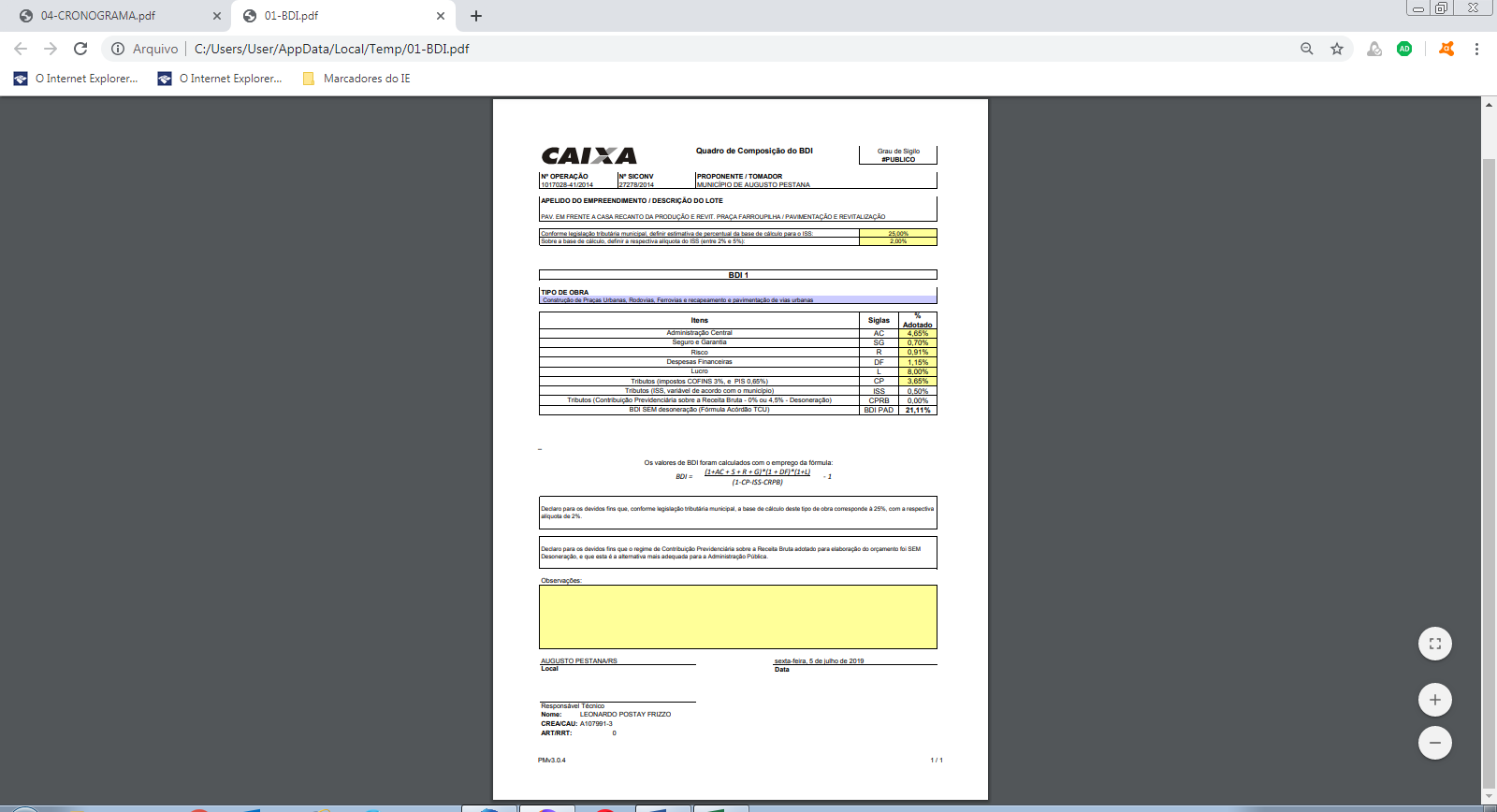 ANEXO – XI – COMPOSIÇÃO DE ENCARGOS SOCIAIS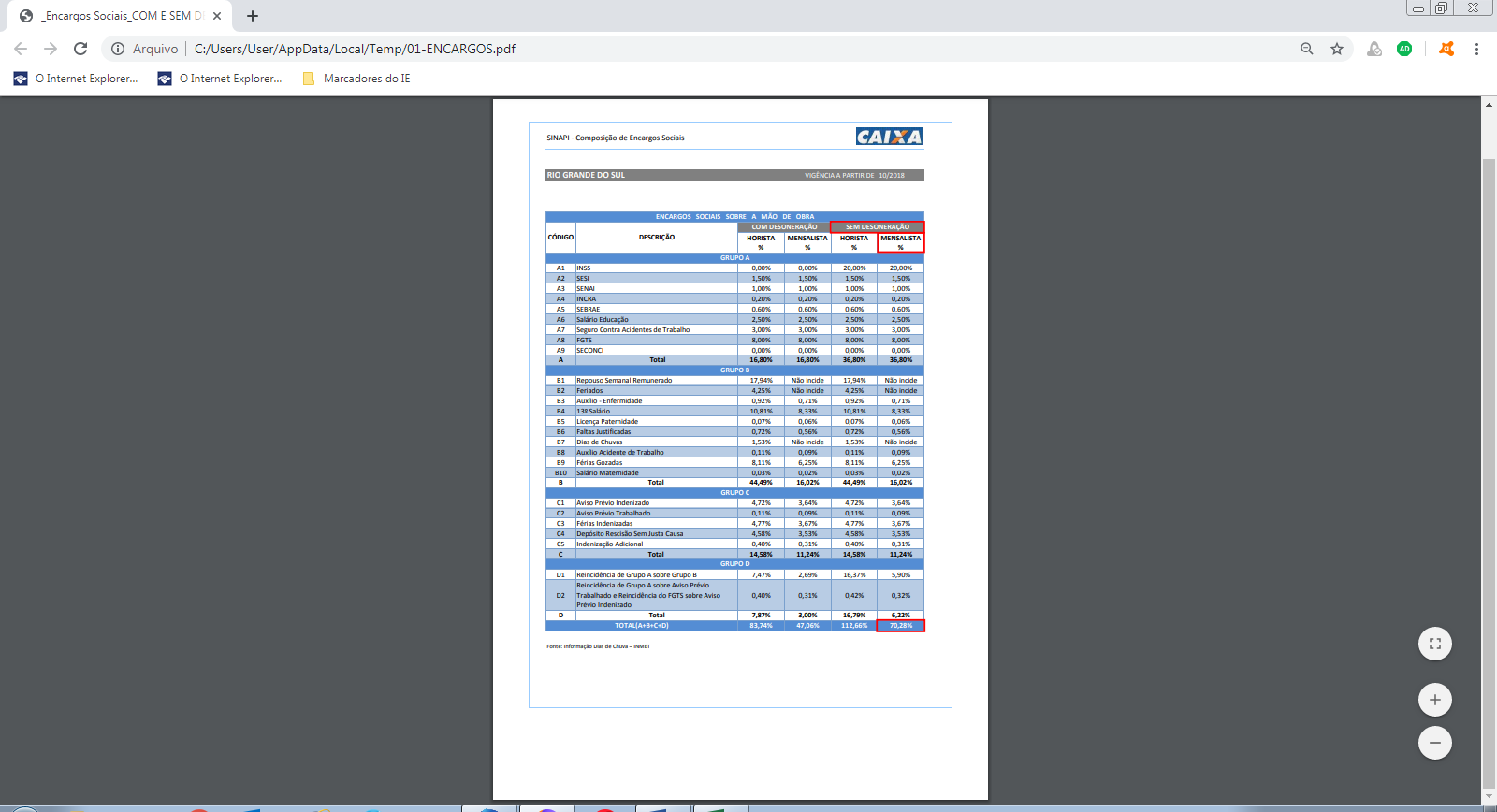 ANEXO XII – (ARQUIVOS EM PDF, EXCEL,WORD) DA PLANILHA ORÇAMENTÁRIA, CRONOGRAMA, PLANTAS,BDI, ENCARGOS SOCIAIS, MEMORIAL DESCRITIVO...ItemUnidadeDescrição01UNPavimentação em frente à casa Recanto da Produção, Sinalização Turística, Iluminação e Revitalização da Praça Farroupilha, conforme previstos na Planilha Orçamentária, memorial descritivo, Cronograma físico financeiro, seus anexos, nos Projetos e Pranchas, além de fornecer a Placa da Obra, modelo Caixa Econômica Federal.Legenda:LC = Liquidez Corrente	ARLP   =   Ativo   Realizável   a   Longo PrazoAC = Ativo Circulante	PELP   =   Passivo   Exigível  a   Longo PrazoPC = Passivo Circulante	SG	= Solvência GeralLG = Liquidez Geral	AT	= Ativo TotalClassificação final:Obterá a classificação econômico-financeira sendo considerada habilitada a empresa que apresentar no mínimo, dois dos três indicadores, iguais ou superiores aos estabelecidos neste item.ITEMDESCRIÇÃOQDTUNDVALOR TOTALINCLUSO BDI 21,11%VALOR TOTALINCLUSO BDI 21,11%ITEMDESCRIÇÃOQDTUNDMAT.M-D-O     01Pavimentação em frente à casa Recanto da Produção, Sinalização Turística, Iluminação e Revitalização da Praça Farroupilha, conforme previstos na Planilha Orçamentária, memorial descritivo, Cronograma físico financeiro, seus anexos, nos Projetos e Pranchas além de fornecer a Placa da Obra, modelo Caixa Econômica Federal.      01UNTOTAL GERAL R$TOTAL GERAL R$TOTAL GERAL R$TOTAL GERAL R$___________________________Vilmar ZimmermannPrefeito Municipal___________________________Arq. e Urb. Leonardo Postay FrizzoResponsável técnico pelo projetoCAU nº A107991-3PLANILHA ORÇAMENTÁRIAPLANILHA ORÇAMENTÁRIAPLANILHA ORÇAMENTÁRIAPLANILHA ORÇAMENTÁRIAPLANILHA ORÇAMENTÁRIAPLANILHA ORÇAMENTÁRIAPLANILHA ORÇAMENTÁRIAPLANILHA ORÇAMENTÁRIAPLANILHA ORÇAMENTÁRIAPLANILHA ORÇAMENTÁRIAPLANILHA ORÇAMENTÁRIAPLANILHA ORÇAMENTÁRIAITEMFONTECÓDIGODESCRIÇÃO UNID QUANTCUSTO UNITÁRIO (R$)
MÃO DE OBRACUSTO UNITÁRIO (R$)
MATERIALTOTAL UNITÁRIO (R$)TOTAL (R$)
MÃO DE OBRATOTAL (R$)
MATERIALTOTAL GERAL (R$)TOTAL       51.021,38      153.386,94      204.408,32 1PAVIMENTAÇÃO DA CASA RECANTO DA PRODUÇÃO E REVITALIZAÇÃO DA PRAÇA FARROUPILHA       51.021,38      153.386,94      204.408,32 1.1PAVIMENTAÇÃO DA CASA RECANTO DA PRODUÇÃO       36.242,26      109.040,85      145.283,11 1.1.1PAVIMENTAÇÃO DA CASA RECANTO DA PRODUÇÃO       33.861,07      101.896,27      135.757,34 1.1.1.1SINAPI72961REGULARIZACAO E COMPACTACAO DE SUBLEITO ATE 20 CM DE ESPESSURA M2      955,74                 0,40                 1,23                 1,63             382,29          1.175,57          1.557,86 1.1.1.2SINAPI92396EXECUÇÃO DE PASSEIO EM PISO INTERTRAVADO, COM BLOCO RETANGULAR COR NATURAL DE 20 X 10 CM, ESPESSURA 6 CM. AF_12/2015 M2          7,50               15,54               46,64               62,18             116,55             349,80             466,35 1.1.1.3SINAPI92398EXECUÇÃO DE PÁTIO/ESTACIONAMENTO EM PISO INTERTRAVADO, COM BLOCO RETANGULAR COR NATURAL DE 20 X 10 CM, ESPESSURA 8 CM. AF_12/2015 M2   1.522,89               14,04               42,12               56,16        21.381,37        64.144,13        85.525,50 1.1.1.4SINAPI93679EXECUÇÃO DE PASSEIO EM PISO INTERTRAVADO, COM BLOCO RETANGULAR COLORIDO DE 20 X 10 CM, ESPESSURA 6 CM. AF_12/2015 M2          3,03               16,80               50,42               67,22               50,90             152,78             203,68 1.1.1.5SINAPI93681EXECUÇÃO DE PÁTIO/ESTACIONAMENTO EM PISO INTERTRAVADO, COM BLOCO RETANGULAR COLORIDO DE 20 X 10 CM, ESPESSURA 8 CM. AF_12/2015 M2        18,05               16,44               49,35               65,79             296,74             890,77          1.187,51 1.1.1.6Composição01RAMPA DE CONCRETO PARA PEDESTRES E PARA VEÍCULOS M2          5,34                 7,97               23,91               31,88               42,55             127,69             170,24 1.1.1.7SINAPI74209/1PLACA DE OBRA EM CHAPA DE ACO GALVANIZADO M2              -               100,55             301,67             402,22                     -                       -                       -   1.1.1.8SINAPI94273ASSENTAMENTO DE GUIA (MEIO-FIO) EM TRECHO RETO, CONFECCIONADA EM CONCRETO PRÉ-FABRICADO, DIMENSÕES 100X15X13X30 CM (COMPRIMENTO X BASE INFERIOR X BASE SUPERIOR X ALTURA), PARA VIAS URBANAS (USO VIÁRIO). AF_06/2016 M      289,90               11,49               34,48               45,97          3.330,95          9.995,75        13.326,70 1.1.1.9SINAPI72840TRANSPORTE COMERCIAL COM CAMINHAO CARROCERIA 9 T, RODOVIA PAVIMENTADA TXKM   3.429,50                 0,18                 0,56                 0,74             617,31          1.920,52          2.537,83 1.1.1.10Composição12EXECUÇÃO E COMPACTAÇÃO DE BASE E OU SUB BASE COM BRITA GRADUADA SIMPLES - EXCLUSIVE CARGA E TRANSPORTE. M3      238,72               25,07               75,23             100,30          5.984,71        17.958,91        23.943,62 1.1.1.11SINAPI93590TRANSPORTE COM CAMINHÃO BASCULANTE DE 10 M3, EM VIA URBANA PAVIMENTADA, DMT ACIMA DE 30KM (UNIDADE: M3XKM). AF_04/2016 M3XKM   6.907,12                 0,24                 0,75                 0,99          1.657,70          5.180,35          6.838,05 1.1.2SINALIZAÇÃO         1.763,20          5.290,58          7.053,78 1.1.2.1SINAPI-I34723PLACA DE SINALIZACAO EM CHAPA DE ACO NUM 16 COM PINTURA REFLETIVA M2              6,39             178,35             535,05             713,40          1.139,65          3.418,98          4.558,63 1.1.2.2SINAPI92335TUBO DE AÇO GALVANIZADO COM COSTURA, CLASSE MÉDIA, CONEXÃO RANHURADA, DN 50 (2"), INSTALADO EM PRUMADAS - FORNECIMENTO E INSTALAÇÃO. AF_12/2015 M        31,00               16,89               50,70               67,59             523,59          1.571,70          2.095,29 1.1.2.3SINAPI94975CONCRETO FCK = 15MPA, TRAÇO 1:3,4:3,5 (CIMENTO/ AREIA MÉDIA/ BRITA 1)  - PREPARO MANUAL. AF_07/2016 M3          0,80             124,95             374,88             499,83               99,96             299,90             399,86 1.1.3DRENAGEM            617,99          1.854,00          2.471,99 1.1.3.1SINAPI90092ESCAVAÇÃO MECANIZADA DE VALA COM PROF. MAIOR QUE 1,5 M E ATÉ 3,0 M(MÉDIA ENTRE MONTANTE E JUSANTE/UMA COMPOSIÇÃO POR TRECHO), COM ESCAVADEIRA HIDRÁULICA (0,8 M3/111 HP), LARG. MENOR QUE 1,5 M, EM SOLO DE 1A CATEGORIA, LOCAIS COM BAIXO NÍVEL DE INTERFERÊNCIA. AF_01/2015 M3              -                   1,53                 4,60                 6,13                     -                       -                       -   1.1.3.2SINAPI93382REATERRO MANUAL DE VALAS COM COMPACTAÇÃO MECANIZADA. AF_04/2016 M3              -                   8,00               24,01               32,01                     -                       -                       -   1.1.3.3SINAPI-I7781TUBO DE CONCRETO SIMPLES, CLASSE- PS1, PB, DN 400 MM, PARA AGUAS PLUVIAIS (NBR 8890) M                   -                 10,60               31,82               42,42                     -                       -                       -   1.1.3.4SINAPI92809ASSENTAMENTO DE TUBO DE CONCRETO PARA REDES COLETORAS DE ÁGUAS PLUVIAIS, DIÂMETRO DE 400 MM, JUNTA RÍGIDA, INSTALADO EM LOCAL COM BAIXO NÍVEL DE INTERFERÊNCIAS (NÃO INCLUI FORNECIMENTO). AF_12/2015 M              -                 12,56               37,71               50,27                     -                       -                       -   1.1.3.5Composição02CAIXA DE CAPTAÇÃO 60X60X120CM - CC1 UN          2,09             295,69             887,08          1.182,77             617,99          1.854,00          2.471,99 1.2REVITALIZAÇÃO PRAÇA FARROUPILHA       14.779,12        44.346,09        59.125,21 1.2.1COBERTURA DA PRAÇA DE BRINQUEDOS       13.396,59        40.197,29        53.593,88 1.2.1.1Composição03ESCAVACAO MANUAL DE VALAS EM TERRA COMPACTA, PROF. DE 0 M < H <= 1 M M3              -                 13,41               40,25               53,66                     -                       -                       -   1.2.1.2Composição04CONCRETO ARMADO PARA FUNDAÇÕES B01 M3              -               161,72             485,19             646,91                     -                       -                       -   1.2.1.3Composição05CONCRETO ARMADO PARA PILARES M3          1,40             754,83          2.264,49          3.019,32          1.056,76          3.170,29          4.227,05 1.2.1.4Composição06TESOURA METÁLICA T01 UN          8,00             313,07             939,24          1.252,31          2.504,56          7.513,92        10.018,48 1.2.1.5Composição07TESOURA METÁLICA T02 - CÚPULA UN          8,00             130,49             391,48             521,97          1.043,92          3.131,84          4.175,76 1.2.1.6Composição08VIGA V01 UN          8,00             225,77             677,32             903,09          1.806,16          5.418,56          7.224,72 1.2.1.7Composição09ESTRUTURA DE ANEL PARA COROAMENTO - AC01 UN          1,00          1.521,08          4.563,27          6.084,35          1.521,08          4.563,27          6.084,35 1.2.1.8Composição10ESTRUTURA DE ANEL PARA COROAMENTO - AC02 UN          1,00             200,65             601,98             802,63             200,65             601,98             802,63 1.2.1.9Composição11TELHAMENTO COM TELHA DE AÇO ZINCADO TRAPEZOIDAL, E = 0,5 MM M2      233,31               12,22               36,68               48,90          2.851,04          8.557,82        11.408,86 1.2.1.10SINAPI92580TRAMA DE AÇO COMPOSTA POR TERÇAS PARA TELHADOS DE ATÉ 2 ÁGUAS PARA TELHA ONDULADA DE FIBROCIMENTO, METÁLICA, PLÁSTICA OU TERMOACÚSTICA, INCLUSO TRANSPORTE VERTICAL. AF_12/2015 M2      233,31               10,34               31,03               41,37          2.412,42          7.239,61          9.652,03 1.2.2SINALIZAÇÃO TURÍSTICA E ILUMINAÇÃO         1.382,53          4.148,80          5.531,33 1.2.2.1SINAPI-I34723PLACA DE SINALIZACAO EM CHAPA DE ACO NUM 16 COM PINTURA REFLETIVA M2              2,00             178,35             535,05             713,40             356,70          1.070,10          1.426,80 1.2.2.2SINAPI92335TUBO DE AÇO GALVANIZADO COM COSTURA, CLASSE MÉDIA, CONEXÃO RANHURADA, DN 50 (2"), INSTALADO EM PRUMADAS - FORNECIMENTO E INSTALAÇÃO. AF_12/2015 M          4,00               16,89               50,70               67,59               67,56             202,80             270,36 1.2.2.3SINAPI94975CONCRETO FCK = 15MPA, TRAÇO 1:3,4:3,5 (CIMENTO/ AREIA MÉDIA/ BRITA 1)  - PREPARO MANUAL. AF_07/2016 M3          0,32             124,95             374,88             499,83               39,98             119,97             159,95 1.2.2.4SINAPI-I38775LUMINARIA TIPO TARTARUGA PARA AREA EXTERNA EM ALUMINIO, COM GRADE, PARA 1 LAMPADA, BASE E27, POTENCIA MAXIMA 40/60 W (NAO INCLUI LAMPADA) UN            16,00               11,65               34,95               46,60             186,40             559,20             745,60 1.2.2.5SINAPI93045LÂMPADA FLUORESCENTE ESPIRAL BRANCA 45 W, BASE E27 - FORNECIMENTO E INSTALAÇÃO UN        16,00               13,15               39,45               52,60             210,40             631,20             841,60 1.2.2.6SINAPI91927CABO DE COBRE FLEXÍVEL ISOLADO, 2,5 MM², ANTI-CHAMA 0,6/1,0 KV, PARA CIRCUITOS TERMINAIS - FORNECIMENTO E INSTALAÇÃO. AF_12/2015 M      197,10                 1,07                 3,21                 4,28             210,89             632,70             843,59 1.2.2.7SINAPI97891CAIXA ENTERRADA ELÉTRICA RETANGULAR, EM ALVENARIA COM BLOCOS DE CONCRETO, FUNDO COM BRITA, DIMENSÕES INTERNAS: 0,4X0,4X0,4 M. AF_05/2018 UN          1,00               47,78             143,34             191,12               47,78             143,34             191,12 1.2.2.8SINAPI83399RELE FOTOELETRICO P/ COMANDO DE ILUMINACAO EXTERNA 220V/1000W - FORNECIMENTO E INSTALACAO UN          1,00                 9,43               28,31               37,74                 9,43               28,31               37,74 1.2.2.9SINAPI92867CAIXA RETANGULAR 4" X 2" ALTA (2,00 M DO PISO), METÁLICA, INSTALADA EM PAREDE - FORNECIMENTO E INSTALAÇÃO. AF_12/2015 UN        16,00                 7,05               21,17               28,22             112,80             338,72             451,52 1.2.2.10SINAPI91867ELETRODUTO RÍGIDO ROSCÁVEL, PVC, DN 25 MM (3/4"), PARA CIRCUITOS TERMINAIS, INSTALADO EM LAJE - FORNECIMENTO E INSTALAÇÃO. AF_12/2015 M        65,70                 2,14                 6,43                 8,57             140,59             422,46             563,05 Declaro que os custos unitários adotados atendem ao regime de contribuição previdenciária NÃO DESONERADO, sendo esta a alternativa mais adequada para a Administração Pública, e que o detalhamento de encargos sociais atendem ao estabelecido no SINAPI  desta unidade da federação, para mão-de-obra horista e mensalista.Declaro que os custos unitários adotados atendem ao regime de contribuição previdenciária NÃO DESONERADO, sendo esta a alternativa mais adequada para a Administração Pública, e que o detalhamento de encargos sociais atendem ao estabelecido no SINAPI  desta unidade da federação, para mão-de-obra horista e mensalista.Declaro que os custos unitários adotados atendem ao regime de contribuição previdenciária NÃO DESONERADO, sendo esta a alternativa mais adequada para a Administração Pública, e que o detalhamento de encargos sociais atendem ao estabelecido no SINAPI  desta unidade da federação, para mão-de-obra horista e mensalista.Declaro que os custos unitários adotados atendem ao regime de contribuição previdenciária NÃO DESONERADO, sendo esta a alternativa mais adequada para a Administração Pública, e que o detalhamento de encargos sociais atendem ao estabelecido no SINAPI  desta unidade da federação, para mão-de-obra horista e mensalista.Declaro que os custos unitários adotados atendem ao regime de contribuição previdenciária NÃO DESONERADO, sendo esta a alternativa mais adequada para a Administração Pública, e que o detalhamento de encargos sociais atendem ao estabelecido no SINAPI  desta unidade da federação, para mão-de-obra horista e mensalista.Declaro que os custos unitários adotados atendem ao regime de contribuição previdenciária NÃO DESONERADO, sendo esta a alternativa mais adequada para a Administração Pública, e que o detalhamento de encargos sociais atendem ao estabelecido no SINAPI  desta unidade da federação, para mão-de-obra horista e mensalista.Declaro que os custos unitários adotados atendem ao regime de contribuição previdenciária NÃO DESONERADO, sendo esta a alternativa mais adequada para a Administração Pública, e que o detalhamento de encargos sociais atendem ao estabelecido no SINAPI  desta unidade da federação, para mão-de-obra horista e mensalista.Declaro que os custos unitários adotados atendem ao regime de contribuição previdenciária NÃO DESONERADO, sendo esta a alternativa mais adequada para a Administração Pública, e que o detalhamento de encargos sociais atendem ao estabelecido no SINAPI  desta unidade da federação, para mão-de-obra horista e mensalista.Declaro que os custos unitários adotados atendem ao regime de contribuição previdenciária NÃO DESONERADO, sendo esta a alternativa mais adequada para a Administração Pública, e que o detalhamento de encargos sociais atendem ao estabelecido no SINAPI  desta unidade da federação, para mão-de-obra horista e mensalista.Declaro que os custos unitários adotados atendem ao regime de contribuição previdenciária NÃO DESONERADO, sendo esta a alternativa mais adequada para a Administração Pública, e que o detalhamento de encargos sociais atendem ao estabelecido no SINAPI  desta unidade da federação, para mão-de-obra horista e mensalista.Declaro que os custos unitários adotados atendem ao regime de contribuição previdenciária NÃO DESONERADO, sendo esta a alternativa mais adequada para a Administração Pública, e que o detalhamento de encargos sociais atendem ao estabelecido no SINAPI  desta unidade da federação, para mão-de-obra horista e mensalista.Declaro que os custos unitários adotados atendem ao regime de contribuição previdenciária NÃO DESONERADO, sendo esta a alternativa mais adequada para a Administração Pública, e que o detalhamento de encargos sociais atendem ao estabelecido no SINAPI  desta unidade da federação, para mão-de-obra horista e mensalista.Declaro que os custos unitários adotados atendem ao regime de contribuição previdenciária NÃO DESONERADO, sendo esta a alternativa mais adequada para a Administração Pública, e que o detalhamento de encargos sociais atendem ao estabelecido no SINAPI  desta unidade da federação, para mão-de-obra horista e mensalista.Declaro que os custos unitários adotados atendem ao regime de contribuição previdenciária NÃO DESONERADO, sendo esta a alternativa mais adequada para a Administração Pública, e que o detalhamento de encargos sociais atendem ao estabelecido no SINAPI  desta unidade da federação, para mão-de-obra horista e mensalista.Declaro que os custos unitários adotados atendem ao regime de contribuição previdenciária NÃO DESONERADO, sendo esta a alternativa mais adequada para a Administração Pública, e que o detalhamento de encargos sociais atendem ao estabelecido no SINAPI  desta unidade da federação, para mão-de-obra horista e mensalista.Declaro que os custos unitários adotados atendem ao regime de contribuição previdenciária NÃO DESONERADO, sendo esta a alternativa mais adequada para a Administração Pública, e que o detalhamento de encargos sociais atendem ao estabelecido no SINAPI  desta unidade da federação, para mão-de-obra horista e mensalista.Declaro que os custos unitários adotados atendem ao regime de contribuição previdenciária NÃO DESONERADO, sendo esta a alternativa mais adequada para a Administração Pública, e que o detalhamento de encargos sociais atendem ao estabelecido no SINAPI  desta unidade da federação, para mão-de-obra horista e mensalista.Declaro que os custos unitários adotados atendem ao regime de contribuição previdenciária NÃO DESONERADO, sendo esta a alternativa mais adequada para a Administração Pública, e que o detalhamento de encargos sociais atendem ao estabelecido no SINAPI  desta unidade da federação, para mão-de-obra horista e mensalista.Declaro que os custos unitários adotados atendem ao regime de contribuição previdenciária NÃO DESONERADO, sendo esta a alternativa mais adequada para a Administração Pública, e que o detalhamento de encargos sociais atendem ao estabelecido no SINAPI  desta unidade da federação, para mão-de-obra horista e mensalista.Declaro que os custos unitários adotados atendem ao regime de contribuição previdenciária NÃO DESONERADO, sendo esta a alternativa mais adequada para a Administração Pública, e que o detalhamento de encargos sociais atendem ao estabelecido no SINAPI  desta unidade da federação, para mão-de-obra horista e mensalista.Declaro que os custos unitários adotados atendem ao regime de contribuição previdenciária NÃO DESONERADO, sendo esta a alternativa mais adequada para a Administração Pública, e que o detalhamento de encargos sociais atendem ao estabelecido no SINAPI  desta unidade da federação, para mão-de-obra horista e mensalista.Declaro que os custos unitários adotados atendem ao regime de contribuição previdenciária NÃO DESONERADO, sendo esta a alternativa mais adequada para a Administração Pública, e que o detalhamento de encargos sociais atendem ao estabelecido no SINAPI  desta unidade da federação, para mão-de-obra horista e mensalista.Declaro que os custos unitários adotados atendem ao regime de contribuição previdenciária NÃO DESONERADO, sendo esta a alternativa mais adequada para a Administração Pública, e que o detalhamento de encargos sociais atendem ao estabelecido no SINAPI  desta unidade da federação, para mão-de-obra horista e mensalista.Declaro que os custos unitários adotados atendem ao regime de contribuição previdenciária NÃO DESONERADO, sendo esta a alternativa mais adequada para a Administração Pública, e que o detalhamento de encargos sociais atendem ao estabelecido no SINAPI  desta unidade da federação, para mão-de-obra horista e mensalista.Declaro que os custos unitários adotados atendem ao regime de contribuição previdenciária NÃO DESONERADO, sendo esta a alternativa mais adequada para a Administração Pública, e que o detalhamento de encargos sociais atendem ao estabelecido no SINAPI  desta unidade da federação, para mão-de-obra horista e mensalista.Declaro que os custos unitários adotados atendem ao regime de contribuição previdenciária NÃO DESONERADO, sendo esta a alternativa mais adequada para a Administração Pública, e que o detalhamento de encargos sociais atendem ao estabelecido no SINAPI  desta unidade da federação, para mão-de-obra horista e mensalista.Declaro que os custos unitários adotados atendem ao regime de contribuição previdenciária NÃO DESONERADO, sendo esta a alternativa mais adequada para a Administração Pública, e que o detalhamento de encargos sociais atendem ao estabelecido no SINAPI  desta unidade da federação, para mão-de-obra horista e mensalista.Responsável Técnico pela Elaboração do Orçamento:Responsável Técnico pela Elaboração do Orçamento:Responsável Técnico pela Elaboração do Orçamento:Responsável Técnico pela Elaboração do Orçamento:Prefeito Municipal:Prefeito Municipal:Nome: LEONARDO POSTAY FRIZZONome: LEONARDO POSTAY FRIZZONome: LEONARDO POSTAY FRIZZONome: Vilmar ZimmermannNome: Vilmar ZimmermannNome: Vilmar ZimmermannNome: Vilmar ZimmermannNome: Vilmar ZimmermannNome: Vilmar ZimmermannNome: Vilmar ZimmermannCREA/CAU: CAU A107991-3CREA/CAU: CAU A107991-3CREA/CAU: CAU A107991-3Data:05/07/2019PLANILHA ORÇAMENTÁRIAPLANILHA ORÇAMENTÁRIAPLANILHA ORÇAMENTÁRIAPLANILHA ORÇAMENTÁRIAPLANILHA ORÇAMENTÁRIAPLANILHA ORÇAMENTÁRIAPLANILHA ORÇAMENTÁRIAPLANILHA ORÇAMENTÁRIAPLANILHA ORÇAMENTÁRIAPLANILHA ORÇAMENTÁRIAPLANILHA ORÇAMENTÁRIAPLANILHA ORÇAMENTÁRIAITEMFONTECÓDIGODESCRIÇÃO UNID QUANTCUSTO UNITÁRIO (R$)
MÃO DE OBRACUSTO UNITÁRIO (R$)
MATERIALTOTAL UNITÁRIO (R$)TOTAL (R$)
MÃO DE OBRATOTAL (R$)
MATERIALTOTAL GERAL (R$)TOTAL1PAVIMENTAÇÃO DA CASA RECANTO DA PRODUÇÃO E REVITALIZAÇÃO DA PRAÇA FARROUPILHA1.1PAVIMENTAÇÃO DA CASA RECANTO DA PRODUÇÃO1.1.1PAVIMENTAÇÃO DA CASA RECANTO DA PRODUÇÃO1.1.1.1SINAPI72961REGULARIZACAO E COMPACTACAO DE SUBLEITO ATE 20 CM DE ESPESSURA M2      955,74 1.1.1.2SINAPI92396EXECUÇÃO DE PASSEIO EM PISO INTERTRAVADO, COM BLOCO RETANGULAR COR NATURAL DE 20 X 10 CM, ESPESSURA 6 CM. AF_12/2015 M2          7,50 1.1.1.3SINAPI92398EXECUÇÃO DE PÁTIO/ESTACIONAMENTO EM PISO INTERTRAVADO, COM BLOCO RETANGULAR COR NATURAL DE 20 X 10 CM, ESPESSURA 8 CM. AF_12/2015 M2   1.522,89 1.1.1.4SINAPI93679EXECUÇÃO DE PASSEIO EM PISO INTERTRAVADO, COM BLOCO RETANGULAR COLORIDO DE 20 X 10 CM, ESPESSURA 6 CM. AF_12/2015 M2          3,03 1.1.1.5SINAPI93681EXECUÇÃO DE PÁTIO/ESTACIONAMENTO EM PISO INTERTRAVADO, COM BLOCO RETANGULAR COLORIDO DE 20 X 10 CM, ESPESSURA 8 CM. AF_12/2015 M2        18,05 1.1.1.6Composição01RAMPA DE CONCRETO PARA PEDESTRES E PARA VEÍCULOS M2          5,34 1.1.1.7SINAPI74209/1PLACA DE OBRA EM CHAPA DE ACO GALVANIZADO M2              -   1.1.1.8SINAPI94273ASSENTAMENTO DE GUIA (MEIO-FIO) EM TRECHO RETO, CONFECCIONADA EM CONCRETO PRÉ-FABRICADO, DIMENSÕES 100X15X13X30 CM (COMPRIMENTO X BASE INFERIOR X BASE SUPERIOR X ALTURA), PARA VIAS URBANAS (USO VIÁRIO). AF_06/2016 M      289,90 1.1.1.9SINAPI72840TRANSPORTE COMERCIAL COM CAMINHAO CARROCERIA 9 T, RODOVIA PAVIMENTADA TXKM   3.429,50 1.1.1.10Composição12EXECUÇÃO E COMPACTAÇÃO DE BASE E OU SUB BASE COM BRITA GRADUADA SIMPLES - EXCLUSIVE CARGA E TRANSPORTE. M3      238,72 1.1.1.11SINAPI93590TRANSPORTE COM CAMINHÃO BASCULANTE DE 10 M3, EM VIA URBANA PAVIMENTADA, DMT ACIMA DE 30KM (UNIDADE: M3XKM). AF_04/2016 M3XKM   6.907,12 1.1.2SINALIZAÇÃO1.1.2.1SINAPI-I34723PLACA DE SINALIZACAO EM CHAPA DE ACO NUM 16 COM PINTURA REFLETIVA M2              6,39 1.1.2.2SINAPI92335TUBO DE AÇO GALVANIZADO COM COSTURA, CLASSE MÉDIA, CONEXÃO RANHURADA, DN 50 (2"), INSTALADO EM PRUMADAS - FORNECIMENTO E INSTALAÇÃO. AF_12/2015 M        31,00 1.1.2.3SINAPI94975CONCRETO FCK = 15MPA, TRAÇO 1:3,4:3,5 (CIMENTO/ AREIA MÉDIA/ BRITA 1)  - PREPARO MANUAL. AF_07/2016 M3          0,80 1.1.3DRENAGEM1.1.3.1SINAPI90092ESCAVAÇÃO MECANIZADA DE VALA COM PROF. MAIOR QUE 1,5 M E ATÉ 3,0 M(MÉDIA ENTRE MONTANTE E JUSANTE/UMA COMPOSIÇÃO POR TRECHO), COM ESCAVADEIRA HIDRÁULICA (0,8 M3/111 HP), LARG. MENOR QUE 1,5 M, EM SOLO DE 1A CATEGORIA, LOCAIS COM BAIXO NÍVEL DE INTERFERÊNCIA. AF_01/2015 M3              -   1.1.3.2SINAPI93382REATERRO MANUAL DE VALAS COM COMPACTAÇÃO MECANIZADA. AF_04/2016 M3              -   1.1.3.3SINAPI-I7781TUBO DE CONCRETO SIMPLES, CLASSE- PS1, PB, DN 400 MM, PARA AGUAS PLUVIAIS (NBR 8890) M                   -   1.1.3.4SINAPI92809ASSENTAMENTO DE TUBO DE CONCRETO PARA REDES COLETORAS DE ÁGUAS PLUVIAIS, DIÂMETRO DE 400 MM, JUNTA RÍGIDA, INSTALADO EM LOCAL COM BAIXO NÍVEL DE INTERFERÊNCIAS (NÃO INCLUI FORNECIMENTO). AF_12/2015 M              -   1.1.3.5Composição02CAIXA DE CAPTAÇÃO 60X60X120CM - CC1 UN          2,09 1.2REVITALIZAÇÃO PRAÇA FARROUPILHA1.2.1COBERTURA DA PRAÇA DE BRINQUEDOS1.2.1.1Composição03ESCAVACAO MANUAL DE VALAS EM TERRA COMPACTA, PROF. DE 0 M < H <= 1 M M3              -   1.2.1.2Composição04CONCRETO ARMADO PARA FUNDAÇÕES B01 M3              -   1.2.1.3Composição05CONCRETO ARMADO PARA PILARES M3          1,40 1.2.1.4Composição06TESOURA METÁLICA T01 UN          8,00 1.2.1.5Composição07TESOURA METÁLICA T02 - CÚPULA UN          8,00 1.2.1.6Composição08VIGA V01 UN          8,00 1.2.1.7Composição09ESTRUTURA DE ANEL PARA COROAMENTO - AC01 UN          1,00 1.2.1.8Composição10ESTRUTURA DE ANEL PARA COROAMENTO - AC02 UN          1,00 1.2.1.9Composição11TELHAMENTO COM TELHA DE AÇO ZINCADO TRAPEZOIDAL, E = 0,5 MM M2      233,31 1.2.1.10SINAPI92580TRAMA DE AÇO COMPOSTA POR TERÇAS PARA TELHADOS DE ATÉ 2 ÁGUAS PARA TELHA ONDULADA DE FIBROCIMENTO, METÁLICA, PLÁSTICA OU TERMOACÚSTICA, INCLUSO TRANSPORTE VERTICAL. AF_12/2015 M2      233,31 1.2.2SINALIZAÇÃO TURÍSTICA E ILUMINAÇÃO1.2.2.1SINAPI-I34723PLACA DE SINALIZACAO EM CHAPA DE ACO NUM 16 COM PINTURA REFLETIVA M2              2,00 1.2.2.2SINAPI92335TUBO DE AÇO GALVANIZADO COM COSTURA, CLASSE MÉDIA, CONEXÃO RANHURADA, DN 50 (2"), INSTALADO EM PRUMADAS - FORNECIMENTO E INSTALAÇÃO. AF_12/2015 M          4,00 1.2.2.3SINAPI94975CONCRETO FCK = 15MPA, TRAÇO 1:3,4:3,5 (CIMENTO/ AREIA MÉDIA/ BRITA 1)  - PREPARO MANUAL. AF_07/2016 M3          0,32 1.2.2.4SINAPI-I38775LUMINARIA TIPO TARTARUGA PARA AREA EXTERNA EM ALUMINIO, COM GRADE, PARA 1 LAMPADA, BASE E27, POTENCIA MAXIMA 40/60 W (NAO INCLUI LAMPADA) UN            16,00 1.2.2.5SINAPI93045LÂMPADA FLUORESCENTE ESPIRAL BRANCA 45 W, BASE E27 - FORNECIMENTO E INSTALAÇÃO UN        16,00 1.2.2.6SINAPI91927CABO DE COBRE FLEXÍVEL ISOLADO, 2,5 MM², ANTI-CHAMA 0,6/1,0 KV, PARA CIRCUITOS TERMINAIS - FORNECIMENTO E INSTALAÇÃO. AF_12/2015 M      197,10 1.2.2.7SINAPI97891CAIXA ENTERRADA ELÉTRICA RETANGULAR, EM ALVENARIA COM BLOCOS DE CONCRETO, FUNDO COM BRITA, DIMENSÕES INTERNAS: 0,4X0,4X0,4 M. AF_05/2018 UN          1,00 1.2.2.8SINAPI83399RELE FOTOELETRICO P/ COMANDO DE ILUMINACAO EXTERNA 220V/1000W - FORNECIMENTO E INSTALACAO UN          1,00 1.2.2.9SINAPI92867CAIXA RETANGULAR 4" X 2" ALTA (2,00 M DO PISO), METÁLICA, INSTALADA EM PAREDE - FORNECIMENTO E INSTALAÇÃO. AF_12/2015 UN        16,00 1.2.2.10SINAPI91867ELETRODUTO RÍGIDO ROSCÁVEL, PVC, DN 25 MM (3/4"), PARA CIRCUITOS TERMINAIS, INSTALADO EM LAJE - FORNECIMENTO E INSTALAÇÃO. AF_12/2015 M        65,70 Declaro que os custos unitários adotados atendem ao regime de contribuição previdenciária NÃO DESONERADO, sendo esta a alternativa mais adequada para a Administração Pública, e que o detalhamento de encargos sociais atendem ao estabelecido no SINAPI  desta unidade da federação, para mão-de-obra horista e mensalista.Declaro que os custos unitários adotados atendem ao regime de contribuição previdenciária NÃO DESONERADO, sendo esta a alternativa mais adequada para a Administração Pública, e que o detalhamento de encargos sociais atendem ao estabelecido no SINAPI  desta unidade da federação, para mão-de-obra horista e mensalista.Declaro que os custos unitários adotados atendem ao regime de contribuição previdenciária NÃO DESONERADO, sendo esta a alternativa mais adequada para a Administração Pública, e que o detalhamento de encargos sociais atendem ao estabelecido no SINAPI  desta unidade da federação, para mão-de-obra horista e mensalista.Declaro que os custos unitários adotados atendem ao regime de contribuição previdenciária NÃO DESONERADO, sendo esta a alternativa mais adequada para a Administração Pública, e que o detalhamento de encargos sociais atendem ao estabelecido no SINAPI  desta unidade da federação, para mão-de-obra horista e mensalista.Declaro que os custos unitários adotados atendem ao regime de contribuição previdenciária NÃO DESONERADO, sendo esta a alternativa mais adequada para a Administração Pública, e que o detalhamento de encargos sociais atendem ao estabelecido no SINAPI  desta unidade da federação, para mão-de-obra horista e mensalista.Declaro que os custos unitários adotados atendem ao regime de contribuição previdenciária NÃO DESONERADO, sendo esta a alternativa mais adequada para a Administração Pública, e que o detalhamento de encargos sociais atendem ao estabelecido no SINAPI  desta unidade da federação, para mão-de-obra horista e mensalista.Declaro que os custos unitários adotados atendem ao regime de contribuição previdenciária NÃO DESONERADO, sendo esta a alternativa mais adequada para a Administração Pública, e que o detalhamento de encargos sociais atendem ao estabelecido no SINAPI  desta unidade da federação, para mão-de-obra horista e mensalista.Declaro que os custos unitários adotados atendem ao regime de contribuição previdenciária NÃO DESONERADO, sendo esta a alternativa mais adequada para a Administração Pública, e que o detalhamento de encargos sociais atendem ao estabelecido no SINAPI  desta unidade da federação, para mão-de-obra horista e mensalista.Declaro que os custos unitários adotados atendem ao regime de contribuição previdenciária NÃO DESONERADO, sendo esta a alternativa mais adequada para a Administração Pública, e que o detalhamento de encargos sociais atendem ao estabelecido no SINAPI  desta unidade da federação, para mão-de-obra horista e mensalista.Declaro que os custos unitários adotados atendem ao regime de contribuição previdenciária NÃO DESONERADO, sendo esta a alternativa mais adequada para a Administração Pública, e que o detalhamento de encargos sociais atendem ao estabelecido no SINAPI  desta unidade da federação, para mão-de-obra horista e mensalista.Declaro que os custos unitários adotados atendem ao regime de contribuição previdenciária NÃO DESONERADO, sendo esta a alternativa mais adequada para a Administração Pública, e que o detalhamento de encargos sociais atendem ao estabelecido no SINAPI  desta unidade da federação, para mão-de-obra horista e mensalista.Declaro que os custos unitários adotados atendem ao regime de contribuição previdenciária NÃO DESONERADO, sendo esta a alternativa mais adequada para a Administração Pública, e que o detalhamento de encargos sociais atendem ao estabelecido no SINAPI  desta unidade da federação, para mão-de-obra horista e mensalista.Declaro que os custos unitários adotados atendem ao regime de contribuição previdenciária NÃO DESONERADO, sendo esta a alternativa mais adequada para a Administração Pública, e que o detalhamento de encargos sociais atendem ao estabelecido no SINAPI  desta unidade da federação, para mão-de-obra horista e mensalista.Declaro que os custos unitários adotados atendem ao regime de contribuição previdenciária NÃO DESONERADO, sendo esta a alternativa mais adequada para a Administração Pública, e que o detalhamento de encargos sociais atendem ao estabelecido no SINAPI  desta unidade da federação, para mão-de-obra horista e mensalista.Declaro que os custos unitários adotados atendem ao regime de contribuição previdenciária NÃO DESONERADO, sendo esta a alternativa mais adequada para a Administração Pública, e que o detalhamento de encargos sociais atendem ao estabelecido no SINAPI  desta unidade da federação, para mão-de-obra horista e mensalista.Declaro que os custos unitários adotados atendem ao regime de contribuição previdenciária NÃO DESONERADO, sendo esta a alternativa mais adequada para a Administração Pública, e que o detalhamento de encargos sociais atendem ao estabelecido no SINAPI  desta unidade da federação, para mão-de-obra horista e mensalista.Declaro que os custos unitários adotados atendem ao regime de contribuição previdenciária NÃO DESONERADO, sendo esta a alternativa mais adequada para a Administração Pública, e que o detalhamento de encargos sociais atendem ao estabelecido no SINAPI  desta unidade da federação, para mão-de-obra horista e mensalista.Declaro que os custos unitários adotados atendem ao regime de contribuição previdenciária NÃO DESONERADO, sendo esta a alternativa mais adequada para a Administração Pública, e que o detalhamento de encargos sociais atendem ao estabelecido no SINAPI  desta unidade da federação, para mão-de-obra horista e mensalista.Declaro que os custos unitários adotados atendem ao regime de contribuição previdenciária NÃO DESONERADO, sendo esta a alternativa mais adequada para a Administração Pública, e que o detalhamento de encargos sociais atendem ao estabelecido no SINAPI  desta unidade da federação, para mão-de-obra horista e mensalista.Declaro que os custos unitários adotados atendem ao regime de contribuição previdenciária NÃO DESONERADO, sendo esta a alternativa mais adequada para a Administração Pública, e que o detalhamento de encargos sociais atendem ao estabelecido no SINAPI  desta unidade da federação, para mão-de-obra horista e mensalista.Declaro que os custos unitários adotados atendem ao regime de contribuição previdenciária NÃO DESONERADO, sendo esta a alternativa mais adequada para a Administração Pública, e que o detalhamento de encargos sociais atendem ao estabelecido no SINAPI  desta unidade da federação, para mão-de-obra horista e mensalista.Declaro que os custos unitários adotados atendem ao regime de contribuição previdenciária NÃO DESONERADO, sendo esta a alternativa mais adequada para a Administração Pública, e que o detalhamento de encargos sociais atendem ao estabelecido no SINAPI  desta unidade da federação, para mão-de-obra horista e mensalista.Declaro que os custos unitários adotados atendem ao regime de contribuição previdenciária NÃO DESONERADO, sendo esta a alternativa mais adequada para a Administração Pública, e que o detalhamento de encargos sociais atendem ao estabelecido no SINAPI  desta unidade da federação, para mão-de-obra horista e mensalista.Declaro que os custos unitários adotados atendem ao regime de contribuição previdenciária NÃO DESONERADO, sendo esta a alternativa mais adequada para a Administração Pública, e que o detalhamento de encargos sociais atendem ao estabelecido no SINAPI  desta unidade da federação, para mão-de-obra horista e mensalista.Declaro que os custos unitários adotados atendem ao regime de contribuição previdenciária NÃO DESONERADO, sendo esta a alternativa mais adequada para a Administração Pública, e que o detalhamento de encargos sociais atendem ao estabelecido no SINAPI  desta unidade da federação, para mão-de-obra horista e mensalista.Declaro que os custos unitários adotados atendem ao regime de contribuição previdenciária NÃO DESONERADO, sendo esta a alternativa mais adequada para a Administração Pública, e que o detalhamento de encargos sociais atendem ao estabelecido no SINAPI  desta unidade da federação, para mão-de-obra horista e mensalista.Declaro que os custos unitários adotados atendem ao regime de contribuição previdenciária NÃO DESONERADO, sendo esta a alternativa mais adequada para a Administração Pública, e que o detalhamento de encargos sociais atendem ao estabelecido no SINAPI  desta unidade da federação, para mão-de-obra horista e mensalista.CRONOGRAMA FÍSICO FINANCEIROCRONOGRAMA FÍSICO FINANCEIROCRONOGRAMA FÍSICO FINANCEIROCRONOGRAMA FÍSICO FINANCEIROCRONOGRAMA FÍSICO FINANCEIROCRONOGRAMA FÍSICO FINANCEIROCRONOGRAMA FÍSICO FINANCEIROCRONOGRAMA FÍSICO FINANCEIROCRONOGRAMA FÍSICO FINANCEIROCRONOGRAMA FÍSICO FINANCEIROCRONOGRAMA FÍSICO FINANCEIROCRONOGRAMA FÍSICO FINANCEIROCRONOGRAMA FÍSICO FINANCEIROMETA/DESCRIÇÃODESCRIÇÃOVALORPESOMÊS1MÊS2MÊS3MÊS4AGRUPADORDESCRIÇÃODESCRIÇÃOR$%PARCELA (%)R$PARCELA (%)R$PARCELA (%)R$PARCELA (%)R$1.1PAVIMENTAÇÃO DA CASA RECANTO DA PRODUÇÃOPAVIMENTAÇÃO DA CASA RECANTO DA PRODUÇÃO1.1.1PAVIMENTAÇÃO DA CASA RECANTO DA PRODUÇÃOPAVIMENTAÇÃO DA CASA RECANTO DA PRODUÇÃO      135.757,34 66,41%         30,00         40.727,20          40,00         54.302,94          30,00         40.727,20                        -   1.1.2SINALIZAÇÃO           7.053,78 3,45%         30,00           2.116,13          40,00           2.821,51          30,00           2.116,13                        -   1.1.3DRENAGEM           2.471,99 1,21%         30,00               741,60          40,00               988,80          30,00               741,60                        -   1.2REVITALIZAÇÃO PRAÇA FARROUPILHAREVITALIZAÇÃO PRAÇA FARROUPILHA1.2.1COBERTURA DA PRAÇA DE BRINQUEDOSCOBERTURA DA PRAÇA DE BRINQUEDOS        53.593,88 26,22%                       -                          -          100,00         53.593,88                        -   1.2.2SINALIZAÇÃO TURÍSTICA E ILUMINAÇÃOSINALIZAÇÃO TURÍSTICA E ILUMINAÇÃO           5.531,33 2,71%                       -                          -          100,00           5.531,33                        -   Total Simples:Total Simples:      204.408,32 100,00%21,32%        43.584,93 28,43%        58.113,24 50,25%      102.710,14                        -   Total Acumulado:Total Acumulado:21,32%        43.584,93 49,75%      101.698,18 100,00%      204.408,32 100,00%      204.408,32 Total Simples MÃO DE OBRATotal Simples MÃO DE OBRA        10.896,23         14.528,31         25.677,53                        -   Total Simples MATERIALTotal Simples MATERIAL        32.688,70         43.584,93         77.032,61                        -   CRONOGRAMA FÍSICO FINANCEIROCRONOGRAMA FÍSICO FINANCEIROCRONOGRAMA FÍSICO FINANCEIROCRONOGRAMA FÍSICO FINANCEIROCRONOGRAMA FÍSICO FINANCEIROCRONOGRAMA FÍSICO FINANCEIROCRONOGRAMA FÍSICO FINANCEIROCRONOGRAMA FÍSICO FINANCEIROCRONOGRAMA FÍSICO FINANCEIROCRONOGRAMA FÍSICO FINANCEIROCRONOGRAMA FÍSICO FINANCEIROCRONOGRAMA FÍSICO FINANCEIROCRONOGRAMA FÍSICO FINANCEIROMETA/DESCRIÇÃODESCRIÇÃOVALORPESOMÊS1MÊS2MÊS3MÊS4AGRUPADORDESCRIÇÃODESCRIÇÃOR$%PARCELA (%)R$PARCELA (%)R$PARCELA (%)R$PARCELA (%)R$1.1PAVIMENTAÇÃO DA CASA RECANTO DA PRODUÇÃOPAVIMENTAÇÃO DA CASA RECANTO DA PRODUÇÃO1.1.1PAVIMENTAÇÃO DA CASA RECANTO DA PRODUÇÃOPAVIMENTAÇÃO DA CASA RECANTO DA PRODUÇÃO1.1.2SINALIZAÇÃO1.1.3DRENAGEM1.2REVITALIZAÇÃO PRAÇA FARROUPILHAREVITALIZAÇÃO PRAÇA FARROUPILHA1.2.1COBERTURA DA PRAÇA DE BRINQUEDOSCOBERTURA DA PRAÇA DE BRINQUEDOS1.2.2SINALIZAÇÃO TURÍSTICA E ILUMINAÇÃOSINALIZAÇÃO TURÍSTICA E ILUMINAÇÃOTotal Simples:Total Simples:Total Acumulado:Total Acumulado:Total Simples MÃO DE OBRATotal Simples MÃO DE OBRATotal Simples MATERIALTotal Simples MATERIAL